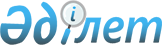 О внесении изменений и дополнений в некоторые законодательные акты Республики Казахстан по вопросам государственных закупок и закупок субъектов квазигосударственного сектораЗакон Республики Казахстан от 26 декабря 2018 года № 202-VІ ЗРК.
      Примечание РЦПИ!  
Порядок введения в действие настоящего Закона см. ст.6 
      Статья 1. Внести изменения и дополнения в следующие законодательные акты Республики Казахстан:  
      1. В Бюджетный кодекс Республики Казахстан от 4 декабря 2008 года (Ведомости Парламента Республики Казахстан, 2008 г., № 21, ст.93; 2009 г., № 23, ст.112; № 24, ст.129; 2010 г., № 5, ст.23; № 7, ст.29, 32; № 15, ст.71; № 24, ст.146, 149, 150; 2011 г., № 2, ст.21, 25; № 4, ст.37; № 6, ст.50; № 7, ст.54; № 11, ст.102; № 13, ст.115; № 15, ст.125; № 16, ст.129; № 20, ст.151; № 24, ст.196; 2012 г., № 1, ст.5; № 2, ст.16; № 3, ст.21; № 4, ст.30, 32; № 5, ст.36, 41; № 8, ст.64; № 13, ст.91; № 14, ст.94; № 18-19, ст.119; № 23-24, ст.125; 2013 г., № 2, ст.13; № 5-6, ст.30; № 8, ст.50; № 9, ст.51; № 10-11, ст.56; № 13, ст.63; № 14, ст.72; № 15, ст.81, 82; № 16, ст.83; № 20, ст.113; № 21-22, ст.114; 2014 г., № 1, ст.6; № 2, ст.10, 12; № 4-5, ст.24; № 7, ст.37; № 8, ст.44; № 11, ст.63, 69; № 12, ст.82; № 14, ст.84, 86; № 16, ст.90; № 19-I, 19-II, ст.96; № 21, ст.122; № 22, ст.128, 131; № 23, ст.143; 2015 г., № 2, ст.3; № 11, ст.57; № 14, ст.72; № 15, ст.78; № 19-I, ст.100; № 19-II, ст.106; № 20-IV, ст.113; № 20-VII, ст.117; № 21-I, ст.121, 124; № 21-II, ст.130, 132; № 22-I, ст.140, 143; № 22-II, ст.144; № 22-V, ст.156; № 22-VI, ст.159; № 23-II, ст.172; 2016 г., № 7-II, ст.53; № 8-I, cт.62; № 12, ст.87; № 22, ст.116; № 23, ст.119; № 24, ст.126; 2017 г., № 4, ст.7; № 6, ст.11; № 9, ст.18; № 10, ст.23; № 13, ст.45; № 14, ст.51; № 15, ст.55; № 20, ст.96; № 22-III, ст.109; № 23-III, ст.111; № 23-V, ст.113; № 24, ст.115; 2018 г., № 1, ст.2; № 7-8, ст.22; № 9, ст.31; № 10, ст.32; № 12, ст.39; № 14, ст.42; № 15, ст.47, 50; № 16, ст.55; № 19, ст.62):  
      пункт 2 статьи 157 дополнить частями второй, третьей и четвертой следующего содержания: 
      "В случае если по решению заказчика возникла обоснованная необходимость корректировки проектной (проектно-сметной) документации, утвержденной в установленном порядке, то корректировка предпроектной документации (при наличии) не требуется.
      Сроки финансирования строительной деятельности (работ) должны соответствовать срокам выполнения работ, указанным в утвержденной в установленном порядке проектно-сметной документации.
      При этом в случае, если поставщиком принято обязательство о выполнении работ, требующих проектно-сметную документацию, полностью за свой счет и получении оплаты по факту завершения работ, неиспользованные средства, предусмотренные в текущем году, переносятся в бюджет соответствующего финансового года. Использование данных средств на иные цели не допускается.".
      2. В Кодекс Республики Казахстан об административных правонарушениях от 5 июля 2014 года (Ведомости Парламента Республики Казахстан, 2014 г., № 18-I, 18-II, ст.92; № 21, ст.122; № 23, ст.143; № 24, ст.145, 146; 2015 г., № 1, ст.2; № 2, ст.6; № 7, ст.33; № 8, ст.44, 45; № 9, ст.46; № 10, ст.50; № 11, ст.52; № 14, ст.71; № 15, ст.78; № 16, ст.79; № 19-I, ст.101; № 19-II, ст.102, 103, 105; № 20-IV, ст.113; № 20-VII, ст.115; № 21-I, ст.124, 125; № 21-II, ст.130; № 21-III, ст.137; № 22-I, ст.140, 141, 143; № 22-II, ст.144, 145, 148; № 22-III, ст.149; № 22-V, ст.152, 156, 158; № 22-VI, ст.159; № 22-VII, ст.161; № 23-I, ст.166, 169; № 23-II, ст.172; 2016 г., № 1, ст.4; № 2, ст.9; № 6, ст.45; № 7-I, ст.49, 50; № 7-II, ст.53, 57; № 8-I, ст.62, 65; № 8-II, ст.66, 67, 68, 70, 72; № 12, ст.87; № 22, ст.116; № 23, ст.118; № 24, ст.124, 126, 131; 2017 г., № 1-2, ст.3; № 9, ст.17, 18, 21, 22; № 12, ст.34; № 14, ст.49, 50, 54; № 15, ст.55; № 16, ст.56; № 22-III, ст.109; № 23-III, ст.111; № 23-V, ст.113; № 24, ст.114, 115; 2018 г., № 1, ст.4; № 7-8, ст.22; № 9, ст.27; № 10, ст.32; № 11, ст.36, 37; № 12, ст.39; № 13, ст.41; № 14, ст.44; № 15, ст.46, 49, 50; № 16, ст.53; № 19, ст.62):
      1) оглавление дополнить заголовком статьи 207-1 следующего содержания: 
      "Статья 207-1. Нарушение порядка осуществления закупок товаров, работ, услуг национальных управляющих холдингов, национальных холдингов, национальных компаний и организаций, пятьдесят и более процентов голосующих акций (долей участия в уставном капитале) которых прямо или косвенно принадлежат национальному управляющему холдингу, национальному холдингу, национальной компании"; 
      2) статью 207 изложить в следующей редакции:  
      "Статья 207. Нарушение законодательства Республики Казахстан о государственных закупках  
      1. Нарушение требований законодательства Республики Казахстан о государственных закупках к конкурсной документации (аукционной документации) либо в размещаемой информации при осуществлении государственных закупок способом запроса ценовых предложений путем установления любых не измеряемых количественно и (или) неадминистрируемых требований к потенциальным поставщикам либо указания на характеристики, определяющие принадлежность приобретаемых товаров, работ, услуг отдельным потенциальным поставщикам, за исключением случаев, предусмотренных законодательством Республики Казахстан о государственных закупках, –
      влечет штраф на должностных лиц в размере пятидесяти месячных расчетных показателей.
      2. Нерассмотрение либо несвоевременное рассмотрение замечаний к проекту конкурсной документации (аукционной документации), запросов о разъяснении положений конкурсной документации (аукционной документации), поступивших в рамках предварительного обсуждения проекта конкурсной документации (аукционной документации), а равно неразмещение либо несвоевременное размещение на веб-портале государственных закупок протокола предварительного обсуждения проекта конкурсной документации (аукционной документации) при наличии к ним замечаний и запросов о разъяснениях, а также текста конкурсной документации (аукционной документации), за исключением случаев, предусмотренных законодательством Республики Казахстан о государственных закупках, – 
      влекут штраф на должностных лиц в размере тридцати месячных расчетных показателей.
      3. Отказ от осуществления государственных закупок в случаях, не предусмотренных законодательством Республики Казахстан о государственных закупках, –
      влечет штраф на должностных лиц в размере ста месячных расчетных показателей.
      4. Направление запроса и иные действия конкурсной комиссии (аукционной комиссии), связанные с дополнением заявки на участие в конкурсе (аукционе) недостающими документами, заменой документов, представленных в заявке на участие в конкурсе (аукционе), приведением в соответствие ненадлежащим образом оформленных документов, после истечения срока приведения заявок на участие в конкурсе (аукционе) в соответствие с квалификационными требованиями и требованиями конкурсной документации (аукционной документации), предусмотренными законодательством Республики Казахстан о государственных закупках, –
      влекут штраф на должностных лиц в размере ста месячных расчетных показателей.
      5. Установление в конкурсной документации (аукционной документации) к потенциальным поставщикам и (или) к привлекаемым ими субподрядчикам (соисполнителям) работ либо услуг квалификационных требований, не предусмотренных законодательством Республики Казахстан о государственных закупках, –
      влечет штраф на должностных лиц в размере пятидесяти месячных расчетных показателей.
      6. Нарушение требований законодательства Республики Казахстан о государственных закупках в части неприменения критериев, влияющих на конкурсное ценовое предложение, а равно их неправильный расчет –
      влекут штраф на должностных лиц в размере пятидесяти месячных расчетных показателей.
      7. Признание потенциального поставщика и (или) привлекаемых им субподрядчиков (соисполнителей) работ либо услуг несоответствующими квалификационным требованиям и (или) требованиям конкурсной документации (аукционной документации) по основаниям, не предусмотренным законодательством Республики Казахстан о государственных закупках, – 
      влечет штраф на должностных лиц в размере ста месячных расчетных показателей.
      8. Неразделение при осуществлении государственных закупок товаров, работ, услуг на лоты по их однородным видам и месту их поставки (выполнения, оказания), за исключением случаев, предусмотренных законодательством Республики Казахстан о государственных закупках, –
      влечет штраф на должностных лиц в размере десяти месячных расчетных показателей.
      9. Подготовка экспертной комиссией либо экспертом заведомо ложного экспертного заключения, на основании которого принято незаконное решение конкурсной комиссией (аукционной комиссией), –
      влечет штраф в размере пятидесяти месячных расчетных показателей.
      10. Необращение или несвоевременное обращение заказчика в суд с иском о признании потенциальных поставщиков или поставщиков недобросовестными участниками государственных закупок в случаях:
      1) предоставления потенциальным поставщиком или поставщиком недостоверной информации по квалификационным требованиям и (или) документам, влияющим на конкурсное ценовое предложение;
      2) неисполнения поставщиком обязательств по заключенному с ним договору о государственных закупках;
      3) ненадлежащего исполнения поставщиком обязательств по заключенному с ним договору о государственных закупках, за исключением случаев, предусмотренных законодательством Республики Казахстан о государственных закупках, –
      влечет штраф на должностных лиц в размере тридцати месячных расчетных показателей.
      11. Осуществление государственных закупок способом из одного источника путем прямого заключения договора о государственных закупках в случаях, не предусмотренных законодательством Республики Казахстан о государственных закупках, а равно приобретение товаров, работ, услуг, не предусмотренных в утвержденном годовом плане государственных закупок (предварительном годовом плане государственных закупок), за исключением случаев, предусмотренных законодательством Республики Казахстан о государственных закупках, – 
      влекут штраф на должностных лиц в размере ста месячных расчетных показателей.
      12. Неуказание в протоколах предварительного допуска на участие в конкурсе (аукционе), об итогах государственных закупок способом конкурса (аукциона) подробного описания причин отклонения заявки потенциального поставщика на участие в конкурсе (аукционе), в том числе сведений и документов, подтверждающих его несоответствие квалификационным требованиям и требованиям конкурсной документации (аукционной документации), –
      влечет штраф на должностных лиц в размере десяти месячных расчетных показателей.
      13. Неразмещение или несвоевременное размещение годового плана государственных закупок (предварительного годового плана государственных закупок) или внесенных изменений и (или) дополнений в годовой план государственных закупок (предварительный годовой план государственных закупок) на веб-портале государственных закупок, за исключением сведений, составляющих государственные секреты в соответствии с законодательством Республики Казахстан о государственных секретах и (или) содержащих информацию ограниченного распространения, а равно утверждение (уточнение) годового плана государственных закупок в объеме, не соответствующем бюджету (плану развития) или индивидуальному плану финансирования в совокупности по спецификам экономической классификации (статьям расходов), по которым требуются заключения договоров о государственных закупках, –
      влекут штраф на должностных лиц в размере пятнадцати месячных расчетных показателей.
      14. Несвоевременное рассмотрение заявок потенциальных поставщиков на участие в конкурсе (аукционе), а равно несвоевременное размещение протокола предварительного допуска и (или) протокола итогов –
      влекут штраф на должностных лиц в размере тридцати месячных расчетных показателей.
      15. Действия (бездействие), предусмотренные частями первой и шестой настоящей статьи, совершенные повторно в течение года после наложения административного взыскания, –
      влекут штраф на должностных лиц в размере ста месячных расчетных показателей.
      16. Действия (бездействие), предусмотренные частями второй, десятой и тринадцатой настоящей статьи, совершенные повторно в течение года после наложения административного взыскания, –
      влекут штраф на должностных лиц в размере шестидесяти месячных расчетных показателей.
      17. Действие, предусмотренное частью девятой настоящей статьи, совершенное повторно в течение года после наложения административного взыскания, –
      влечет штраф в размере ста месячных расчетных показателей.
      18. Действия, предусмотренные частями третьей и одиннадцатой настоящей статьи, совершенные повторно в течение года после наложения административного взыскания, –
      влекут штраф на должностных лиц в размере двухсот месячных расчетных показателей.
      Примечания.
      1. Под должностными лицами в настоящей статье следует понимать:
      1) в части первой – первого руководителя либо ответственного секретаря или иного осуществляющего полномочия ответственного секретаря должностного лица, определяемого Президентом Республики Казахстан, организатора государственных закупок, единого организатора государственных закупок, заказчика или лиц, исполняющих их обязанности, и (или) лиц, непосредственно участвующих в разработке конкурсной документации (аукционной документации);
      2) в части второй – первых руководителей организатора государственных закупок, единого организатора государственных закупок, заказчика или лиц, исполняющих их обязанности, ответственных за осуществление процедур организации и проведения государственных закупок;
      3) в частях третьей, восьмой, десятой, одиннадцатой и тринадцатой – первого руководителя либо ответственного секретаря или иного осуществляющего полномочия ответственного секретаря должностного лица, определяемого Президентом Республики Казахстан, заказчика либо лица, исполняющего его обязанности;
      4) в частях четвертой и четырнадцатой – председателя конкурсной комиссии (аукционной комиссии), а также членов и секретаря конкурсной комиссии (аукционной комиссии);
      5) в части пятой – первого руководителя либо ответственного секретаря или иного осуществляющего полномочия ответственного секретаря должностного лица, определяемого Президентом Республики Казахстан, заказчика либо лица, исполняющего его обязанности, первого руководителя единого организатора государственных закупок либо лица, исполняющего его обязанности;
      6) в частях шестой, седьмой и двенадцатой – председателя конкурсной комиссии (аукционной комиссии), а также членов конкурсной комиссии (аукционной комиссии).
      2. Должностное лицо не подлежит привлечению к административной ответственности, предусмотренной настоящей статьей, в случае самостоятельного устранения нарушений, выявленных по результатам камерального контроля, в течение десяти рабочих дней со дня, следующего за днем вручения объекту контроля уведомления об устранении нарушений, выявленных по результатам камерального контроля.";
      3) дополнить статьей 207-1 следующего содержания:
      "Статья 207-1. Нарушение порядка осуществления закупок товаров, работ, услуг национальных управляющих холдингов, национальных холдингов, национальных компаний и организаций, пятьдесят и более процентов голосующих акций (долей участия в уставном капитале) которых прямо или косвенно принадлежат национальному управляющему холдингу, национальному холдингу, национальной компании 
      1. Установление в тендерной документации (аукционной документации) к потенциальным поставщикам квалификационных требований, не предусмотренных порядком осуществления закупок, либо указание в тендерной документации (аукционной документации) либо в размещаемой информации при осуществлении закупок способом запроса ценовых предложений на характеристики, определяющие принадлежность приобретаемых товаров, работ, услуг отдельным потенциальным поставщикам, за исключением случаев, предусмотренных порядком осуществления закупок, –
      влечет штраф на должностных лиц в размере пятидесяти месячных расчетных показателей.
      2. Отказ от осуществления закупок в случаях, не предусмотренных порядком осуществления закупок, –
      влечет штраф на должностных лиц в размере пятидесяти месячных расчетных показателей.
      3. Признание потенциального поставщика и (или) привлекаемых им субподрядчиков (соисполнителей) работ либо услуг несоответствующими квалификационным требованиям и (или) требованиям тендерной документации (аукционной документации) по основаниям, не предусмотренным порядком осуществления закупок, –
      влечет штраф на должностных лиц в размере пятидесяти месячных расчетных показателей.
      4. Неразделение при осуществлении закупок товаров, работ, услуг на лоты по их однородным видам и месту их поставки (выполнения, оказания), за исключением случаев, предусмотренных порядком осуществления закупок, –
      влечет штраф на должностных лиц в размере десяти месячных расчетных показателей.
      5. Подготовка экспертной комиссией по закупкам либо экспертом по закупкам заведомо ложного экспертного заключения, на основании которого принято незаконное решение тендерной комиссией (аукционной комиссией), –
      влечет штраф в размере пятидесяти месячных расчетных показателей.
      6. Осуществление закупок способом из одного источника путем прямого заключения договора о закупках в случаях, не предусмотренных порядком осуществления закупок, –
      влечет штраф на должностных лиц в размере пятидесяти месячных расчетных показателей.
      Примечания.
      1. Под порядком осуществления закупок в настоящей статье следует понимать правила осуществления закупок, предусмотренные Законом Республики Казахстан "О государственном имуществе", или порядок осуществления закупок, предусмотренный Законом Республики Казахстан "О Фонде национального благосостояния".
      2. Под должностными лицами в настоящей статье следует понимать:
      1) в части первой – первых руководителей организатора закупок, заказчика или лиц, исполняющих их обязанности, и (или) лиц, непосредственно участвующих в разработке тендерной документации (аукционной документации);
      2) в частях второй, четвертой и шестой – первых руководителей организатора закупок, заказчика или лиц, исполняющих их обязанности, ответственных за осуществление процедур организации и проведения закупок;
      3) в части третьей – председателя тендерной комиссии (аукционной комиссии) и его заместителя, а также членов тендерной комиссии (аукционной комиссии), созданной организатором закупок товаров, работ и услуг национальными управляющими холдингами, национальными холдингами, национальными компаниями и организациями, пятьдесят и более процентов голосующих акций (долей участия в уставном капитале) которых прямо или косвенно принадлежат национальному управляющему холдингу, национальному холдингу, национальной компании.
      3. Должностное лицо не подлежит привлечению к административной ответственности, предусмотренной настоящей статьей, в случае самостоятельного устранения нарушений, выявленных по результатам контроля, проведенного Фондом национального благосостояния, централизованной службой по контролю за закупками, в течение десяти рабочих дней со дня, следующего за днем вручения объекту контроля уведомления об устранении нарушений, выявленных по результатам контроля, проведенного Фондом национального благосостояния, централизованной службой по контролю за закупками."; 
      4) часть первую статьи 722 после цифр "207," дополнить цифрами "207-1,". 
      3. В Предпринимательский кодекс Республики Казахстан от 29 октября 2015 года (Ведомости Парламента Республики Казахстан, 2015 г., № 20-II, 20-III, ст.112; 2016 г., № 1, ст.4; № 6, ст.45; № 7-II, ст.55; № 8-I, ст.62, 65; № 8-II, ст.72; № 12, ст.87; № 23, ст.118; № 24, ст.124, 126; 2017 г., № 9, ст.21; № 14, ст.50, 51; № 22-III, ст.109; № 23-III, ст.111; № 23-V, ст.113; № 24, ст.115; 2018 г., № 10, ст.32; № 11, ст.37; № 14, ст.44; № 15, ст.46, 49, 50; № 19, ст.62):
      1) подпункт 6) части первой пункта 1 статьи 98 исключить; 
      2) подпункт 69) статьи 138 изложить в следующей редакции: 
      "69) за соблюдением законодательства Республики Казахстан о государственных закупках, правил осуществления закупок, предусмотренных Законом Республики Казахстан "О государственном имуществе", порядка осуществления закупок, предусмотренного Законом Республики Казахстан "О Фонде национального благосостояния";";  
      3) абзацы восьмой и девятый статьи 232 исключить;  
      4) часть первую пункта 3 статьи 263 изложить в следующей редакции: 
      "3. Гарантированный заказ размещается посредством организации процедур закупок среди всех потенциальных поставщиков товаров, работ и услуг, включенных в базу данных товаров, работ, услуг и их поставщиков, в соответствии с законодательством Республики Казахстан о государственном имуществе.". 
      4. В Кодекс Республики Казахстан от 25 декабря 2017 года "О налогах и других обязательных платежах в бюджет" (Налоговый кодекс) (Ведомости Парламента Республики Казахстан, 2017 г., № 22-I, 22-II, ст.107; 2018 г., № 10, ст.32; № 11, ст.37; № 13, ст.41; № 14, ст.42, 44; № 15, ст.50; № 19, ст.62):
      часть первую статьи 616 дополнить подпунктом 30) следующего содержания:
      "30) истцы – по искам о признании потенциального поставщика или поставщика недобросовестным участником государственных закупок.".
      5. В Закон Республики Казахстан от 16 июля 2001 года "Об архитектурной, градостроительной и строительной деятельности в Республике Казахстан" (Ведомости Парламента Республики Казахстан, 2001 г., № 17-18, ст.243; 2004 г., № 23, ст.142; 2005 г., № 6, ст.10; № 7-8, ст.19; 2006 г., № 1, ст.5; № 3, ст.22; № 15, ст.95; № 23, ст.144; № 24, ст.148; 2007 г., № 1, ст.4; № 2, ст.18; № 16, ст.129; 2008 г., № 21, ст.97; № 24, ст.129; 2009 г., № 15-16, ст.76; № 18, ст.84; 2010 г., № 5, ст.23; 2011 г., № 1, ст.2; № 6, ст.50; № 11, ст.102; № 12, ст.111; 2012 г., № 3, ст.21, 27; № 4, ст.32; № 8, ст.64; № 14, ст.92, 95; № 15, ст.97; 2013 г., № 9, ст.51; № 13, ст.63; № 14, ст.72, 75; № 21-22, ст.114; 2014 г., № 1, ст.4, 6; № 2, ст.10, 12; № 7, ст.37; № 8, ст.44; № 10, ст.52; № 14, ст.86; № 19-I, 19-II, ст.96; № 23, ст.143; 2015 г., № 19-I, ст.99, 101; № 19-II, ст.103; № 20-IV, ст.113; № 21-I, ст.128; № 22-V, ст.156; № 23-II, ст.170; 2016 г., № 6, ст.45; № 7-II, ст.53; 2017 г., № 4, ст.7; № 14, ст.51; № 22-III, ст.109; 2018 г., № 10, ст.32; № 19, ст.62): 
      1) в статье 60:
      пункт 7 изложить в следующей редакции:
      "7. Проектная (проектно-сметная) документация, по которой в течение трех и более лет после ее утверждения в порядке, установленном законодательством Республики Казахстан, не начато строительство, считается устаревшей и используется для реализации после корректировки, проведения повторной экспертизы и переутверждения в установленном законодательством Республики Казахстан порядке.
      Предпроектная документация, по которой в течение трех и более лет после ее утверждения в порядке, установленном законодательством Республики Казахстан, не была разработана и утверждена проектно-сметная документация, считается устаревшей и используется для реализации после корректировки, проведения повторной экспертизы и переутверждения в установленном законодательством Республики Казахстан порядке.";
      дополнить пунктами 7-1 и 7-2 следующего содержания:
      "7-1. Для осуществления корректировки проектной (проектно-сметной) документации привлекается проектная организация, разработавшая ее.
      В случае невозможности привлечения автора проектной (проектно-сметной) документации проектная организация определяется по процедурам, установленным законодательством Республики Казахстан.
      7-2. В случае если по решению заказчика возникла обоснованная необходимость корректировки проектной (проектно-сметной) документации, утвержденной в соответствии с законодательством Республики Казахстан, то корректировка предпроектной документации (при наличии) не требуется.";
      2) статью 64-1 дополнить пунктом 1-1 следующего содержания:
      "1-1. При производстве по гражданским делам, уголовным делам, а также делам об административных правонарушениях в отношении заключения комплексной вневедомственной экспертизы проектов в области строительства объектов может быть проведена судебная экспертиза в порядке, установленном, соответственно, Гражданским процессуальным кодексом Республики Казахстан, Уголовно-процессуальным кодексом Республики Казахстан либо Кодексом Республики Казахстан об административных правонарушениях.";
      3) пункт 2 статьи 64-4 дополнить частью второй следующего содержания:
      "При производстве по гражданским делам, уголовным делам, а также делам об административных правонарушениях в отношении заключения комплексной вневедомственной экспертизы, относящейся к государственной монополии, может быть проведена судебная экспертиза в порядке, установленном, соответственно, Гражданским процессуальным кодексом Республики Казахстан, Уголовно-процессуальным кодексом Республики Казахстан либо Кодексом Республики Казахстан об административных правонарушениях.";
      4) подпункт 2-1) части первой пункта 2 статьи 64-5 исключить; 
      5) пункт 11 статьи 66 дополнить частью третьей следующего содержания: 
      "Предельные объемы работ (услуг), выполняемых (оказываемых) в рамках государственных закупок, которые могут быть переданы субподрядчикам (соисполнителям) для выполнения работ либо оказания услуг, определяются в соответствии с законодательством Республики Казахстан о государственных закупках.". 
      6. В Закон Республики Казахстан от 13 мая 2003 года "Об акционерных обществах" (Ведомости Парламента Республики Казахстан, 2003 г., № 10, ст.55; № 21-22, ст.160; 2004 г., № 23, ст.140; 2005 г., № 14, ст.58; 2006 г., № 10, ст.52; № 16, ст.99; 2007 г., № 4, ст.28, 33; № 9, ст.67; № 20, ст.153; 2008 г., № 13-14, ст.56; № 17-18, ст.72; № 21, ст.97; 2009 г., № 2-3, ст.18; № 17, ст.81; № 24, ст.133; 2010 г., № 5, ст.23; 2011 г., № 2, ст.21; № 3, ст.32; № 5, ст.43; № 6, ст.50; № 24, ст.196; 2012 г., № 2, ст.11, 14; № 4, ст.30; № 13, ст.91; № 21-22, ст.124; 2013 г., № 10-11, ст.56; № 15, ст.81; 2014 г., № 4-5, ст.24; № 6, ст.27; № 10, ст.52; № 11, ст.63; № 16, ст.90; № 23, ст.143; 2015 г., № 8, ст.42, 45; № 19-I, ст.101; № 19-II, ст.102; № 20-VII, ст.117; № 22-II, ст.145; № 22-VI, ст.159; 2016 г., № 6, ст.45; 2017 г., № 4, ст.7; 2018 г., № 1, ст.4; № 10, ст.32; № 13, ст.41; № 14, ст.44):
      пункт 1 статьи 34-1 изложить в следующей редакции:
      "1. Закупки товаров, работ и услуг, в том числе размещение гарантированного заказа, национальными управляющими холдингами, за исключением Фонда национального благосостояния, национальными холдингами, национальными компаниями и организациями, пятьдесят и более процентов голосующих акций (долей участия в уставном капитале) которых прямо или косвенно принадлежат национальному управляющему холдингу, за исключением Фонда национального благосостояния, национальному холдингу, национальной компании, осуществляются в соответствии с законодательством Республики Казахстан о государственном имуществе.".
      7. В Закон Республики Казахстан от 5 июля 2004 года "О связи" (Ведомости Парламента Республики Казахстан, 2004 г., № 14, ст.81; 2006 г., № 3, ст.22; № 15, ст.95; № 24, ст.148; 2007 г., № 2, ст.18; № 3, ст.20; № 19, ст.148; 2008 г., № 20, ст.89; № 24, ст.129; 2009 г., № 15-16, ст.74; № 18, ст.84; № 24, ст.121; 2010 г., № 5, ст.23; № 24, ст.146, 150; 2011 г., № 1, ст.2; № 11, ст.102; № 12, ст.111; 2012 г., № 3, ст.25; № 8, ст.63, 64; № 14, ст.92, 95; № 15, ст.97; 2013 г., № 12, ст.57; № 14, ст.72, 75; 2014 г., № 1, ст.4; № 7, ст.37; № 8, ст.44, 49; № 10, ст.52; № 14, ст.87; № 19-I, 19-II, ст.96; № 23, ст.143; 2015 г., № 20-IV, ст.113; № 22-I, ст.141; № 22-V, ст.156; 2016 г., № 8-I, ст.65; № 8-II, ст.67; № 23, ст.118; № 24, ст.124, 126; 2017 г., № 23-III, ст.111; № 24, ст.115; 2018 г., № 10, ст.32; № 19, ст.62):
      пункт 4 статьи 20 после слова "аварийной" дополнить словами "и другими". 
      8. В Закон Республики Казахстан от 9 июля 2004 года "Об электроэнергетике" (Ведомости Парламента Республики Казахстан, 2004 г., № 17, ст.102; 2006 г., № 3, ст.22; № 7, ст.38; № 13, ст.87; № 24, ст.148; 2007 г., № 19, ст.148; 2008 г., № 15-16, ст.64; № 24, ст.129; 2009 г., № 13-14, ст.62; № 15-16, ст.74; № 18, ст.84; 2010 г., № 5, ст.23; 2011 г., № 1, ст.2; № 5, ст.43; № 11, ст.102; № 12, ст.111; № 16, ст.129; 2012 г., № 3, ст.21; № 12, ст.85; № 14, ст.92; № 15, ст.97; 2013 г., № 4, ст.21; № 14, ст.75; № 15, ст.79; 2014 г., № 10, ст.52; № 12, ст.82; № 19-I, 19-II, ст.96; № 21, ст.122; № 23, ст.143; 2015 г., № 11, ст.57; № 20-IV, ст.113; № 20-VII, ст.117; № 21-II, ст.131; № 23-I, ст.169; 2016 г., № 6, ст.45; № 8-II, cт.70; № 24, ст.124; 2017 г., № 14, ст.54; 2018 г., № 10, ст.32; № 19, ст.62):
      статью 13 дополнить пунктом 3-4 следующего содержания:
      "3-4. На правоотношения, связанные с покупкой электрической энергии и мощности энергоснабжающими организациями, не распространяется законодательство Республики Казахстан о государственных закупках.".
      9. В Закон Республики Казахстан от 12 января 2007 года "О порядке рассмотрения обращений физических и юридических лиц" (Ведомости Парламента Республики Казахстан, 2007 г., № 2, ст.17; 2011 г., № 3, ст.32; № 14, ст.117; 2013 г., № 5-6, ст.30; № 14, ст.72; 2014 г., № 14, ст.84; № 23, ст.143; 2015 г., № 20-IV, ст.113; № 22-I, cт.141; № 22-V, ст.156; № 23-II, cт.172; 2016 г., № 22, ст.116; 2018 г., № 9, cт.31):
      статью 3 дополнить пунктом 2-5 следующего содержания:
      "2-5. Рассмотрение жалоб в сфере закупок товаров, работ, услуг национальными управляющими холдингами, за исключением Фонда национального благосостояния, национальными холдингами, национальными компаниями и организациями, пятьдесят и более процентов голосующих акций (долей участия в уставном капитале) которых прямо или косвенно принадлежат национальному управляющему холдингу, за исключением Фонда национального благосостояния, национальному холдингу, национальной компании, осуществляется в соответствии с настоящим Законом с учетом особенностей, установленных законодательством Республики Казахстан о государственном имуществе.".
      10. В Закон Республики Казахстан от 1 марта 2011 года "О государственном имуществе" (Ведомости Парламента Республики Казахстан, 2011 г., № 5, ст.42; № 15, ст.118; № 16, ст.129; № 17, ст.136; № 24, ст.196; 2012 г., № 2, ст.11, 16; № 4, ст.30, 32; № 5, ст.41; № 6, ст.43; № 8, ст.64; № 13, ст.91; № 14, ст.95; № 21-22, ст.124; 2013 г., № 2, ст.13; № 8, ст.50; № 9, ст.51; № 15, ст.82; № 16, ст.83; 2014 г., № 1, ст.9; № 2, ст.10, 12; № 4-5, ст.24; № 7, ст.37; № 12, ст.82; № 19-I, 19-II, ст.94, 96; № 22, ст.131; № 23, ст.143; 2015 г., № 8, ст.42; № 11, ст.57; № 14, ст.72; № 19-I, ст.99; № 19-II, ст.103, 105; № 20-IV, ст.113; № 20-VII, ст.117; № 21-I, ст.124; № 21-II, ст.130; № 21-III, ст.135; № 22-II, ст.145, 148; № 22-VI, ст.159; № 23-II, ст.170, 172; 2016 г., № 7-I, ст.47; № 7-II, ст.56; № 8-I, ст.62; № 24, ст.124; 2017 г., № 4, ст.7; № 9, ст.22; № 11, cт.29; № 13, ст.45; № 14, cт.51, 54; № 15, ст.55; № 20, ст.96; № 22-III, ст.109; 2018 г., № 1, ст.4; № 7-8, ст.22; № 10, ст.32; № 11, ст.37; № 15, ст.47; № 19, ст.62):
      1) в статье 1:
      подпункт 2-2) изложить в следующей редакции:
      "2-2) потенциальный поставщик – физическое лицо, осуществляющее предпринимательскую деятельность, юридическое лицо (за исключением государственных учреждений, если иное не установлено для них законами Республики Казахстан), временное объединение юридических лиц (консорциум), претендующие на заключение договора о закупках;";
      дополнить подпунктами 2-3), 30-1), 30-2), 30-3), 30-4), 30-5), 30-6), 31-1), 31-2), 31-3), 32-1) и 38) следующего содержания:
      "2-3) социально-предпринимательская корпорация – региональный институт развития в форме акционерного общества, созданный по решению местных исполнительных органов областей, городов республиканского значения, столицы, контрольный пакет акций которого принадлежит государству, осуществляющий содействие развитию экономики региона;";
      "30-1) закупки – приобретение заказчиками на платной основе товаров, работ, услуг в порядке, установленном настоящим Законом;
      30-2) централизованная служба по контролю за закупками – служба, создаваемая Советом директоров национального управляющего холдинга, национального холдинга, национальной компании, за исключением национальной компании, акционером которой является национальный управляющий холдинг или национальный холдинг, осуществляющая внутренний контроль за соблюдением правил осуществления закупок в национальных управляющих холдингах, национальных холдингах, национальных компаниях и организациях, пятьдесят и более процентов голосующих акций (долей участия в уставном капитале) которых прямо или косвенно принадлежат национальному управляющему холдингу, национальному холдингу, национальной компании, в порядке, определенном настоящим Законом;
      30-3) правила осуществления закупок – порядок осуществления закупок товаров, работ, услуг национальными управляющими холдингами, национальными холдингами, национальными компаниями и организациями, пятьдесят и более процентов голосующих акций (долей участия в уставном капитале) которых прямо или косвенно принадлежат национальному управляющему холдингу, национальному холдингу, национальной компании;
      30-4) экспертная комиссия по закупкам – коллегиальный орган, создаваемый организатором закупок либо заказчиком с привлечением экспертов для участия в разработке технического задания и (или) технической спецификации закупаемых товаров, работ, услуг и (или) подготовке экспертного заключения в отношении соответствия предложений потенциальных поставщиков технической спецификации закупаемых товаров, работ, услуг;
      30-5) эксперт по закупкам – физическое лицо, обладающее специальными и (или) техническими познаниями, опытом и квалификацией в области проводимых закупок, подтверждаемыми соответствующими документами (дипломами, сертификатами, свидетельствами и другими документами), привлекаемое организатором закупок либо заказчиком для участия в разработке технического задания и (или) технической спецификации закупаемых товаров, работ, услуг и (или) подготовке экспертного заключения в отношении соответствия предложений потенциальных поставщиков технической спецификации закупаемых товаров, работ, услуг;
      30-6) уполномоченный орган в сфере закупок – центральный исполнительный орган, осуществляющий руководство, а также межотраслевую координацию в сфере закупок товаров, работ, услуг национальными управляющими холдингами, национальными холдингами, национальными компаниями и организациями, пятьдесят и более процентов голосующих акций (долей участия в уставном капитале) которых прямо или косвенно принадлежат национальному управляющему холдингу, национальному холдингу, национальной компании;";
      "31-1) заказчики – национальные управляющие холдинги, национальные холдинги, национальные компании и организации, пятьдесят и более процентов голосующих акций (долей участия в уставном капитале) которых прямо или косвенно принадлежат национальному управляющему холдингу, национальному холдингу, национальной компании;
      31-2) справочник товаров, работ, услуг (далее – справочник) – систематизированный перечень кодов товаров, работ, услуг, определенный уполномоченным органом в сфере закупок, используемый для осуществления закупок;
      31-3) тендерная комиссия (аукционная комиссия) – коллегиальный орган, создаваемый организатором закупок для выполнения процедуры проведения закупок способом тендера (аукциона);";
      "32-1) организатор закупок товаров, работ и услуг национальными управляющими холдингами, национальными холдингами, национальными компаниями и организациями, пятьдесят и более процентов голосующих акций (долей участия в уставном капитале) которых прямо или косвенно принадлежат национальному управляющему холдингу, национальному холдингу, национальной компании (далее – организатор закупок), – должностное лицо либо структурное подразделение заказчика или юридическое лицо, определенное ответственным за выполнение процедур организации и проведения закупок;";
      "38) оператор информационной системы электронных закупок – юридическое лицо, определенное уполномоченным органом в сфере закупок.";
      2) дополнить статьей 15-1 следующего содержания:
      "Статья 15-1. Компетенция уполномоченного органа в сфере закупок 
      Уполномоченный орган в сфере закупок:
      1) утверждает правила осуществления закупок;
      2) возбуждает и рассматривает дела об административных правонарушениях в сфере закупок товаров, работ, услуг национальными управляющими холдингами, национальными холдингами, национальными компаниями и организациями, пятьдесят и более процентов голосующих акций (долей участия в уставном капитале) которых прямо или косвенно принадлежат национальному управляющему холдингу, национальному холдингу, национальной компании, и налагает административные взыскания в порядке, установленном Кодексом Республики Казахстан об административных правонарушениях;
      3) осуществляет иные полномочия, предусмотренные настоящим Законом, иными законами Республики Казахстан, актами Президента Республики Казахстан и Правительства Республики Казахстан.";
      3) пункт 4 статьи 166 исключить;
      4) часть первую пункта 5 статьи 181 дополнить подпунктом 10) следующего содержания: 
      "10) определение количественного состава, срока полномочий, порядка работы централизованной службы по контролю за закупками, назначение и прекращение полномочий ее руководителя, определение размера и иных условий оплаты труда ее работников.";
      5) раздел 5 дополнить главой 12-1 следующего содержания: 
      "Глава 12-1. Особенности закупок товаров, работ, услуг национальными управляющими холдингами, национальными холдингами, национальными компаниями и организациями, пятьдесят и более процентов голосующих акций (долей участия в уставном капитале) которых прямо или косвенно принадлежат национальному управляющему холдингу, национальному холдингу, национальной компании 
      Статья 186-1. Принципы и основные положения закупок товаров, работ, услуг заказчиками 
      1. Закупки товаров, работ и услуг заказчиками основываются на принципах:
      1) оптимального и эффективного расходования денег, используемых для закупок;
      2) открытости и прозрачности процесса закупок;
      3) предоставления потенциальным поставщикам равных возможностей для участия в процессе закупок;
      4) добросовестной конкуренции среди потенциальных поставщиков; 
      5) ответственности участников закупок;
      6) недопущения коррупционных проявлений.
      2. Закупки осуществляются в соответствии с правилами осуществления закупок.
      3. Заказчики осуществляют закупки в электронном формате посредством информационной системы электронных закупок.
      4. При осуществлении закупок заказчиками не допускаются:
      1) установление в тендерной документации (аукционной документации) к потенциальным поставщикам квалификационных требований, не предусмотренных правилами осуществления закупок, либо указание в тендерной документации (аукционной документации) либо в размещаемой информации при осуществлении закупок способом запроса ценовых предложений на характеристики, определяющие принадлежность приобретаемых товаров, работ, услуг отдельным потенциальным поставщикам, за исключением случаев, предусмотренных правилами осуществления закупок;
      2) отказ от осуществления закупок в случаях, не предусмотренных правилами осуществления закупок;
      3) признание потенциального поставщика и (или) привлекаемых им субподрядчиков (соисполнителей) работ либо услуг несоответствующими квалификационным требованиям и (или) требованиям тендерной документации (аукционной документации) по основаниям, не предусмотренным правилами осуществления закупок;
      4) неразделение при осуществлении закупок товаров, работ, услуг на лоты по их однородным видам и месту их поставки (выполнения, оказания), за исключением случаев, предусмотренных правилами осуществления закупок;
      5) подготовка экспертной комиссией по закупкам либо экспертом по закупкам заведомо ложного экспертного заключения, на основании которого принято незаконное решение тендерной комиссией (аукционной комиссией);
      6) осуществление закупок способом из одного источника путем прямого заключения договора о закупках в случаях, не предусмотренных правилами осуществления закупок.
      5. Нарушение правил осуществления закупок влечет ответственность в соответствии с законами Республики Казахстан.
      Статья 186-2. Реестр недобросовестных участников закупок
      1. Реестр недобросовестных участников закупок формируется в информационной системе электронных закупок.
      2. Реестр недобросовестных участников закупок представляет собой перечень:
      1) потенциальных поставщиков, определенных победителями, уклонившихся от заключения договора о закупках;
      2) потенциальных поставщиков или поставщиков, предоставивших недостоверную информацию по квалификационным требованиям и (или) документам, влияющим на конкурсное ценовое предложение;
      3) поставщиков, не исполнивших либо ненадлежащим образом исполнивших свои обязательства по заключенным с ними договорам о закупках. 
      В случае, указанном в подпункте 1) части первой настоящего пункта, заказчик обязан в течение десяти рабочих дней со дня уклонения потенциального поставщика от заключения договора направить сведения о таком потенциальном поставщике в централизованную службу по контролю за закупками.
      В случае, указанном в подпункте 2) части первой настоящего пункта, заказчик, организатор закупок обязаны не позднее тридцати календарных дней со дня, когда им стало известно о факте нарушения, обратиться с иском в суд о признании такого потенциального поставщика или поставщика недобросовестным участником закупок.
      В случае, указанном в подпункте 3) части первой настоящего пункта, заказчик обязан не позднее тридцати календарных дней со дня, когда ему стало известно о факте нарушения поставщиком правил осуществления закупок, обратиться с иском в суд о признании такого поставщика недобросовестным участником закупок, за исключением случаев выплаты поставщиком неустойки (штрафа, пени) и полного исполнения договорных обязательств.
      3. Реестр недобросовестных участников закупок, предусмотренный подпунктом 1) части первой пункта 2 настоящей статьи, формируется на основании решения централизованной службы по контролю за закупками.
      Реестр недобросовестных участников закупок, предусмотренный подпунктами 2) и 3) части первой пункта 2 настоящей статьи, формируется на основании решения суда, вступившего в законную силу.
      4. Потенциальные поставщики или поставщики, включенные в реестр недобросовестных участников закупок по основанию, предусмотренному подпунктом 1) части первой пункта 2 настоящей статьи, не допускаются к участию в закупках в течение двадцати четырех месяцев со дня принятия решения заказчика о признании их недобросовестными участниками закупок.
      Потенциальные поставщики или поставщики, включенные в реестр недобросовестных участников закупок по основаниям, предусмотренным подпунктами 2) и 3) части первой пункта 2 настоящей статьи, не допускаются к участию в закупках в течение двадцати четырех месяцев со дня вступления в законную силу решения суда о признании таких поставщиков недобросовестными участниками закупок.
      5. Решение о внесении потенциального поставщика или поставщика в реестр недобросовестных участников закупок может быть обжаловано ими в соответствии с законодательством Республики Казахстан. 
      6. Потенциальный поставщик не вправе участвовать в проводимых закупках, если он либо его субподрядчик (соисполнитель) состоит в реестре недобросовестных участников закупок и (или) в реестре недобросовестных участников государственных закупок, и (или) в перечне ненадежных потенциальных поставщиков (поставщиков) Фонда национального благосостояния и юридических лиц, пятьюдесятью и более процентами голосующих акций (долей участия в уставном капитале) которых прямо или косвенно владеет Фонд национального благосостояния.
      7. К закупкам товаров, работ, услуг не допускаются потенциальные поставщики, являющиеся юридическими лицами, местом регистрации которых являются государство или территория, включенные в утверждаемый уполномоченным органом, осуществляющим руководство в сфере обеспечения поступлений налогов и платежей в бюджет, перечень государств с льготным налогообложением (офшорных зон).
      Статья 186-3. Контроль за соблюдением правил осуществления закупок 
      1. Контроль за соблюдением правил осуществления закупок осуществляется централизованной службой по контролю за закупками.
      2. Объектами контроля являются:
      1) заказчик, организатор закупок, тендерная комиссия (аукционная комиссия), экспертная комиссия по закупкам, эксперт по закупкам;
      2) потенциальный поставщик, поставщик, а также лица, привлекаемые ими в качестве субподрядчиков по выполнению работ либо соисполнителей по оказанию услуг, в пределах предмета проводимых закупок;
      3) оператор информационной системы электронных закупок.
      3. Основаниями для проведения контроля за соблюдением правил осуществления закупок централизованной службой по контролю за закупками являются: 
      1) письменное обращение либо обращение, поступившее по общедоступным информационным системам и соответствующее требованиям законодательства Республики Казахстан об электронном документе и электронной цифровой подписи, потенциального поставщика или поставщика, принимающего (принявшего) участие в тендере либо аукционе, либо его уполномоченного представителя с жалобой на действия (бездействие), решения заказчика, организатора закупок либо тендерной комиссии (аукционной комиссии), экспертной комиссии по закупкам, эксперта по закупкам, оператора информационной системы электронных закупок. Рассмотрение такой жалобы осуществляется при соблюдении условий, предусмотренных статьей 186-4 настоящего Закона;
      2) поступившие постановления правоохранительных органов.
      4. Централизованная служба по контролю за закупками при выявлении по результатам контроля нарушений правил осуществления закупок принимает следующие меры:
      1) направляет объекту контроля обязательное для исполнения уведомление об устранении нарушений не позднее трех рабочих дней со дня выявления нарушений; 
      2) обращается в суд с иском о признании недействительными вступившие в силу договоры о закупках, заключенные с нарушением правил осуществления закупок, за исключением договоров о закупках, по которым обязательства исполнены надлежащим образом.
      5. При выявлении по результатам контроля факта совершения объектом контроля действия (бездействия), содержащего признаки состава уголовного правонарушения, централизованная служба по контролю за закупками обязана в течение пяти рабочих дней со дня выявления такого факта передать информацию о совершении указанного действия (бездействия) и подтверждающие такой факт документы в правоохранительные органы.
      6. В случае самостоятельного устранения нарушений, выявленных по результатам контроля, в течение десяти рабочих дней со дня, следующего за днем вручения объекту контроля уведомления об устранении нарушений, выявленных по результатам контроля, должностное лицо не подлежит привлечению к административной ответственности.
      7. В случае неисполнения уведомления об устранении нарушений, выявленных по результатам контроля, в срок, указанный в пункте 6 настоящей статьи, централизованная служба по контролю за закупками передает материалы в уполномоченный орган в сфере закупок.
      Статья 186-4. Обжалование действий (бездействия), решений заказчика, организатора закупок, тендерной комиссии (аукционной комиссии), эксперта по закупкам, оператора информационной системы электронных закупок 
      1. Потенциальный поставщик вправе обжаловать действия (бездействие), решения заказчика, организатора закупок, тендерной комиссии (аукционной комиссии), эксперта по закупкам, оператора информационной системы электронных закупок, если их действия (бездействие), решения нарушают права и законные интересы потенциального поставщика. 
      2. В случае обжалования действий (бездействия), решений заказчика, организатора закупок, тендерной комиссии (аукционной комиссии), эксперта по закупкам, оператора информационной системы электронных закупок в централизованную службу по контролю за закупками не позднее пяти рабочих дней со дня размещения протокола об итогах закупок способом тендера (аукциона) срок заключения договора о закупках приостанавливается до окончания срока рассмотрения жалобы.
      3. По истечении срока, установленного пунктом 2 настоящей статьи, обжалование действий (бездействия), решений заказчика, организатора закупок, тендерной комиссии (аукционной комиссии), эксперта по закупкам, оператора информационной системы электронных закупок в централизованную службу по контролю за закупками осуществляется в соответствии с законами Республики Казахстан. 
      4. Жалоба потенциального поставщика может быть подана посредством информационной системы электронных закупок в соответствии с законодательством Республики Казахстан об электронном документе и электронной цифровой подписи.
      5. В случае обжалования действий (бездействия), решений заказчика, организатора закупок, тендерной комиссии (аукционной комиссии), эксперта по закупкам, оператора информационной системы электронных закупок в централизованную службу по контролю за закупками в сроки, установленные пунктом 2 настоящей статьи, жалоба рассматривается в течение десяти рабочих дней со дня ее поступления.
      Централизованная служба по контролю за закупками не позднее одного рабочего дня со дня поступления жалобы направляет заказчику уведомление о приостановлении заключения договора о закупках.
      6. По результатам рассмотрения жалобы, поступившей в сроки, установленные пунктом 2 настоящей статьи, централизованная служба по контролю за закупками принимает решение об отмене либо отказе в отмене итогов закупок.
      7. В случае несогласия с решением централизованной службы по контролю за закупками, принятым в соответствии с пунктом 6 настоящей статьи, потенциальный поставщик вправе обжаловать его в судебном порядке.
      Статья 186-5. Централизованная служба по контролю за закупками 
      Централизованная служба по контролю за закупками подчиняется непосредственно совету директоров и отчитывается перед ним о своей работе.
      Статья 186-6. Полномочия оператора информационной системы электронных закупок 
      Оператор информационной системы электронных закупок: 
      1) осуществляет развитие, сопровождение и системно-техническое обслуживание веб-портала электронных закупок;
      2) осуществляет управление проектами по развитию веб-портала электронных закупок;
      3) оказывает консультационную помощь субъектам системы электронных закупок по вопросам функционирования веб-портала электронных закупок;
      4) обеспечивает информационную безопасность хранения электронных информационных ресурсов субъектов системы электронных закупок, размещенных на веб-портале электронных закупок;
      5) осуществляет информационное наполнение веб-портала электронных закупок в соответствии с правилами осуществления закупок;
      6) взаимодействует с уполномоченными субъектами по вопросам интеграции информационных систем государственных органов, государственных электронных информационных ресурсов и обеспечения информационной безопасности;
      7) осуществляет иные полномочия, направленные на техническую поддержку и функционирование веб-портала электронных закупок.".
      11. В Закон Республики Казахстан от 1 февраля 2012 года "О Фонде национального благосостояния" (Ведомости Парламента Республики Казахстан, 2012 г., № 4, ст.29; 2014 г., № 4-5, ст.24; № 12, ст.82; 2015 г., № 19-II, ст.102; № 22-I, ст.140; № 23-II, ст.172; 2017 г., № 14, ст.54; № 23-V, ст.113; 2018 г., № 10, ст.32; № 15, ст.50): 
      1) пункт 2 статьи 10 дополнить подпунктом 18-1) следующего содержания:
      "18-1) обеспечение интеграции информационной системы закупок с информационной системой Национальной палаты предпринимателей Республики Казахстан в целях формирования единой точки доступа к закупкам, проводимым в соответствии с законодательством Республики Казахстан;";
      2) статью 19 изложить в следующей редакции:
      "Статья 19. Закупки товаров, работ и услуг 
      1. Специальный порядок закупок товаров, работ и услуг, предусмотренный иными законами Республики Казахстан, не применяется к закупкам товаров, работ и услуг, осуществляемым Фондом и организациями, пятьюдесятью и более процентами голосующих акций (долей участия) которых прямо или косвенно владеет Фонд.
      2. Закупки товаров, работ и услуг юридическими лицами, указанными в пункте 1 настоящей статьи, производятся на основании порядка, утверждаемого советом директоров Фонда по согласованию с уполномоченным органом в сфере закупок (далее в целях настоящей статьи – порядок осуществления закупок). 
      3. При осуществлении закупок товаров, работ и услуг юридическими лицами, указанными в пункте 1 настоящей статьи, не допускаются:
      1) установление в тендерной документации (аукционной документации) к потенциальным поставщикам квалификационных требований, не предусмотренных порядком осуществления закупок, либо указание в тендерной документации (аукционной документации) либо в размещаемой информации при осуществлении закупок способом запроса ценовых предложений на характеристики, определяющие принадлежность приобретаемых товаров, работ, услуг отдельным потенциальным поставщикам, за исключением случаев, предусмотренных порядком осуществления закупок;
      2) отказ от осуществления закупок в случаях, не предусмотренных порядком осуществления закупок;
      3) признание потенциального поставщика и (или) привлекаемых им субподрядчиков (соисполнителей) работ либо услуг несоответствующими квалификационным требованиям и (или) требованиям тендерной документации (аукционной документации) по основаниям, не предусмотренным порядком осуществления закупок;
      4) неразделение при осуществлении закупок товаров, работ, услуг на лоты по их однородным видам и по месту их поставки (выполнения, оказания), за исключением случаев, предусмотренных порядком осуществления закупок;
      5) подготовка экспертной комиссией по закупкам либо экспертом по закупкам заведомо ложного экспертного заключения, на основании которого принято незаконное решение тендерной комиссией (аукционной комиссией);
      6) осуществление закупок способом из одного источника путем прямого заключения договора о закупках в случаях, не предусмотренных порядком осуществления закупок.
      4. Юридические лица, указанные в пункте 1 настоящей статьи, должны иметь структурное подразделение, ответственное за выполнение процедур организации и проведения закупок в соответствии с порядком осуществления закупок.
      5. Фонд осуществляет контроль, методологическое руководство, мониторинг и анализ по вопросам закупок товаров, работ и услуг юридическими лицами, указанными в пункте 1 настоящей статьи.
      Контроль означает деятельность Фонда по проверке и наблюдению за соблюдением юридическими лицами, указанными в пункте 1 настоящей статьи, требований, установленных настоящей статьей и порядком осуществления закупок. Контроль Фонда в отношении юридических лиц, указанных в пункте 1 настоящей статьи, осуществляется с учетом их уровня корпоративного управления в порядке, устанавливаемом советом директоров Фонда.
      В рамках осуществления контроля Фонд направляет уведомления об устранении нарушений, обязательные для исполнения юридическими лицами, указанными в пункте 1 настоящей статьи.
      Уведомление об устранении нарушений направляется Фондом не позднее трех рабочих дней со дня выявления нарушений.
      Уведомление об устранении нарушений, выявленных по результатам контроля, должно быть исполнено юридическими лицами, указанными в пункте 1 настоящей статьи, в течение десяти рабочих дней со дня, следующего за днем его вручения (получения).
      В случае неисполнения уведомления об устранении нарушений, выявленных по результатам контроля, в установленный срок Фонд в течение трех рабочих дней со дня истечения срока его исполнения передает материалы в уполномоченный орган в сфере закупок для рассмотрения в порядке, установленном Кодексом Республики Казахстан об административных правонарушениях.
      Уведомления об устранении нарушений не направляются в уполномоченный орган в сфере закупок в случае самостоятельного устранения юридическими лицами, указанными в пункте 1 настоящей статьи, нарушений, выявленных по результатам контроля, проведенного Фондом, в течение срока, установленного настоящим пунктом.
      Порядок направления и содержание уведомления об устранении нарушений определяются в соответствии с порядком, предусмотренным частью второй настоящего пункта. 
      Уведомления об устранении нарушений могут быть обжалованы в судебном порядке в соответствии с законодательством Республики Казахстан.
      6. Местное содержание определяется по единой методике расчета организациями местного содержания при закупке товаров, работ и услуг в соответствии с законодательством Республики Казахстан.
      7. Информация по местному содержанию в закупках товаров, работ и услуг предоставляется консолидированно в лице Фонда в уполномоченный орган в области государственной поддержки индустриально-инновационной деятельности по форме и в сроки, установленные им.
      8. Фонд или уполномоченное им юридическое лицо из числа указанных в пункте 1 настоящей статьи осуществляет формирование, ведение и утверждение перечня ненадежных потенциальных поставщиков (поставщиков) Фонда и юридических лиц, пятьюдесятью и более процентами голосующих акций (долей участия) которых прямо или косвенно владеет Фонд. 
      Потенциальные поставщики (поставщики), включенные в перечень ненадежных потенциальных поставщиков (поставщиков) Фонда и юридических лиц, пятьюдесятью и более процентами голосующих акций (долей участия) которых прямо или косвенно владеет Фонд, а также включенные в реестр недобросовестных участников государственных закупок и (или) в реестр недобросовестных участников закупок, предусмотренный законодательством Республики Казахстан о государственном имуществе, не допускаются к участию в закупках, проводимых юридическими лицами, указанными в пункте 1 настоящей статьи. 
      К закупкам товаров, работ, услуг не допускаются потенциальные поставщики, являющиеся юридическими лицами, местом регистрации которых являются государство или территория, включенные в утверждаемый уполномоченным органом, осуществляющим руководство в сфере обеспечения поступлений налогов и платежей в бюджет, перечень государств с льготным налогообложением (офшорных зон).
      9. Положения настоящей статьи, за исключением пункта 1, не распространяются на банки второго уровня (кроме Банка Развития Казахстана и Жилищного строительного сберегательного банка Казахстана) и их дочерние организации.".
      12. В Закон Республики Казахстан от 4 июля 2013 года "О Национальной палате предпринимателей Республики Казахстан" (Ведомости Парламента Республики Казахстан, 2013 г., № 15, ст.80; 2014 г., № 12, ст.82; № 21, ст.122; № 23, ст.143; 2015 г., № 20-IV, ст.113; № 21-I, ст.128; № 22-V, ст.152; 2016 г., № 7-I, ст.47; № 7-II, ст.55; 2017 г., № 23-III, ст.111; 2018 г., № 10, ст.32; № 11, ст.36; № 19, ст.62):
      1) в статье 1:
      подпункт 4-1) изложить в следующей редакции:
      "4-1) единая точка доступа к закупкам – информационная система, интегрированная с информационными системами закупок;";
      дополнить подпунктом 4-2) следующего содержания:
      "4-2) реестр отечественных производителей товаров, работ и услуг – перечень отечественных производителей товаров, работ и услуг, формируемый на добровольной основе в порядке, утверждаемом президиумом Национальной палаты;"; 
      2) пункт 1 статьи 12 дополнить подпунктом 5) следующего содержания:
      "5) осуществляет создание, развитие, сопровождение и системно-техническое обслуживание единой точки доступа к закупкам и утверждает правила ее формирования и ведения.".
      13. В Закон Республики Казахстан от 12 ноября 2015 года "О государственном аудите и финансовом контроле" (Ведомости Парламента Республики Казахстан, 2015 г., № 21-II, cт.129; 2018 г., № 2, cт.5):
      1) подпункт 4) пункта 5 статьи 18 изложить в следующей редакции:
      "4) по обращениям физических и юридических лиц с учетом особенностей, установленных законами Республики Казахстан.";
      2) пункт 3 статьи 31 изложить в следующей редакции:
      "3. Порядок направления и рассмотрения возражений к уведомлениям об устранении нарушений, выявленных по результатам камерального контроля, определяется настоящим Законом и правилами проведения камерального контроля.";
      3) пункт 1 статьи 37 дополнить подпунктом 4-1) следующего содержания: 
      "4-1) обжаловать действия (бездействие) должностных лиц уполномоченного органа по внутреннему государственному аудиту в порядке, установленном законодательством Республики Казахстан;"; 
      4) дополнить главой 11-1 следующего содержания: 
      "Глава 11-1. Порядок рассмотрения возражений к аудиторскому отчету или аудиторскому отчету по финансовой отчетности, уведомлению об устранении нарушений, выявленных по результатам камерального контроля уполномоченного органа по внутреннему государственному аудиту  
      Статья 58-1. Апелляционная комиссия 
      Возражения к аудиторскому отчету или аудиторскому отчету по финансовой отчетности, уведомлению об устранении нарушений, выявленных по результатам камерального контроля уполномоченного органа по внутреннему государственному аудиту, рассматриваются апелляционной комиссией при уполномоченном органе по внутреннему государственному аудиту. 
      Состав и положение об апелляционной комиссии утверждаются уполномоченным органом по внутреннему государственному аудиту. 
      Статья 58-2. Порядок и сроки подачи возражения 
      1. Возражение объекта государственного аудита подается в апелляционную комиссию:
      1) в течение десяти рабочих дней со дня представления подписанного аудиторского отчета и (или) аудиторского отчета по финансовой отчетности;
      2) в течение пяти рабочих дней со дня, следующего за днем вручения (получения) уведомления об устранении нарушений, выявленных по результатам камерального контроля.
      2. Датой подачи возражения в апелляционную комиссию в зависимости от способа подачи является:
      1) в явочном порядке – дата получения возражения уполномоченным органом по внутреннему государственному аудиту;
      2) по почте – дата отметки о приеме почтовой или иной организации связи;
      3) посредством применения информационных технологий – дата его получения в форме электронного документа, а по возражениям к уведомлению об устранении нарушений, выявленных по результатам камерального контроля, – дата его получения посредством информационной системы государственного органа, предоставляющей единую точку доступа к электронным услугам государственных закупок.
      3. Форма и содержание возражения определяются:
      1) правилами проведения внутреннего государственного аудита и финансового контроля по возражениям к аудиторскому отчету и (или) аудиторскому отчету по финансовой отчетности;
      2) правилами камерального контроля по возражениям к уведомлению об устранении нарушений, выявленных по результатам камерального контроля.
      Статья 58-3. Отказ в рассмотрении возражения
      1. Апелляционная комиссия отказывает в рассмотрении возражения в случае подачи возражения по истечении срока, установленного статьей 58-2 настоящего Закона.
      2. В случае отказа в рассмотрении возражения апелляционная комиссия в течение пяти рабочих дней со дня поступления возражения в письменной форме извещает объект государственного аудита. 
      Статья 58-4. Порядок и сроки рассмотрения возражения
      1. Возражение рассматривается апелляционной комиссией:
      1) в течение тридцати рабочих дней со дня, следующего за днем получения возражения к аудиторскому отчету или аудиторскому отчету по финансовой отчетности, за исключением случаев приостановления и (или) продления сроков рассмотрения такого возражения;
      2) в течение пятнадцати рабочих дней со дня, следующего за днем получения возражения к уведомлению об устранении нарушений, выявленных по результатам камерального контроля. 
      Срок исполнения уведомления об устранении нарушений, выявленных по результатам камерального контроля, приостанавливается на период рассмотрения возражения.
      2. Возражение рассматривается в пределах оспариваемых объектом государственного аудита вопросов.
      3. Апелляционная комиссия при рассмотрении возражения вправе запрашивать от государственных органов, должностных и иных физических и юридических лиц, а также от компетентных органов иностранных государств информацию или документы по вопросам, изложенным в возражении.
      4. Срок рассмотрения возражения, установленный пунктом 1 настоящей статьи, приостанавливается в случае направления запроса в государственные органы, должностным и иным физическим и юридическим лицам, а также в компетентные органы иностранных государств до момента получения ответа, о чем сообщается объекту государственного аудита в течение трех рабочих дней со дня приостановления срока рассмотрения.
      В случае представления объектом государственного аудита дополнений к возражению срок рассмотрения возражения, установленный пунктом 1 настоящей статьи, продлевается на пятнадцать рабочих дней, о чем сообщается объекту государственного аудита в течение трех рабочих дней со дня продления срока рассмотрения.
      Статья 58-5. Решения, принимаемые по результатам рассмотрения возражения
      1. Апелляционная комиссия по результатам рассмотрения возражения выносит одно из следующих рекомендаций:
      1) о полном или частичном удовлетворении возражения;
      2) об отказе в удовлетворении возражения с обоснованием принятия такого решения.
      Рекомендация апелляционной комиссии выносится в письменной форме. 
      2. Уполномоченный орган по внутреннему государственному аудиту выносит решение в письменной форме с учетом рекомендации апелляционной комиссии. 
      3. Решение по результатам рассмотрения возражения выносится в течение двух рабочих дней со дня принятия решения в соответствии с пунктом 1 статьи 58-4 настоящего Закона.
      Статья 58-6. Апелляционное урегулирование споров
      1. Апелляционное урегулирование споров, возникающих при обжаловании документов, принимаемых по результатам государственного аудита и камерального контроля уполномоченного органа по внутреннему государственному аудиту, осуществляется в порядке и сроки, которые предусмотрены настоящим Законом.
      2. Апелляционное урегулирование споров в случаях, предусмотренных настоящим Законом, является обязательным.";
      5) в статье 60:
      пункт 1 изложить в следующей редакции:
      "1. Действия (бездействие) органов государственного аудита и финансового контроля и (или) их должностных лиц могут быть обжалованы в порядке, установленном законодательством Республики Казахстан.";
      пункт 3 исключить;
      6) статьи 60-1, 60-2, 60-3, 60-4, 60-5 и 60-6 исключить.
      14. В Закон Республики Казахстан от 4 декабря 2015 года "О государственных закупках" (Ведомости Парламента Республики Казахстан, 2015 г., № 23-II, ст.171; 2016 г., № 7-II, cт.55; № 8-II, cт.72; № 24, ст.126; 2017 г., № 4, ст.7; № 9, cт.18; № 14, cт.51; № 23-III, cт.111; № 24, cт.115; 2018 г., № 10, ст.32; № 11, cт.37; № 13, cт.41):
      1) в статье 1:
      подпункт 8) изложить в следующей редакции:
      "8) товаров, работ, услуг, приобретаемых организацией, специализирующейся на улучшении качества кредитных портфелей банков второго уровня, для осуществления видов деятельности, предусмотренных пунктом 2 статьи 5-1 Закона Республики Казахстан "О банках и банковской деятельности в Республике Казахстан";";
      дополнить подпунктом 9) следующего содержания: 
      "9) товаров, работ, услуг, приобретаемых в рамках реализации инвестиционных проектов, финансируемых международными организациями, членом которых является Республика Казахстан. Приобретение товаров, работ, услуг в рамках реализации инвестиционных проектов, полностью или частично финансируемых другими зарубежными банками, осуществляется по правилам этих банков при соблюдении в совокупности следующих условий:
      зарубежный банк имеет долгосрочный кредитный рейтинг в иностранной валюте не ниже "А-" агентства Standard & Poor's или рейтинг аналогичного уровня одного из других рейтинговых агентств;
      более пятидесяти процентов финансирования осуществляется зарубежными банками;
      реализация инвестиционного проекта осуществляется государственными предприятиями, юридическими лицами, пятьдесят и более процентов голосующих акций (долей участия в уставном капитале) которых принадлежат государству, и аффилированными с ними юридическими лицами; 
      реализация инвестиционного проекта не требует государственной гарантии и не влечет обременения имущества заемщика.";
      2) в статье 2:
      подпункт 1) изложить в следующей редакции:
      "1) недостоверная информация – ложные сведения, содержащиеся в заявке потенциального поставщика на участие в конкурсе (аукционе), а равно внесенные путем исправлений, искажающих действительное содержание и не соответствующих действительности предоставленной заявки потенциального поставщика;";
      дополнить подпунктами 1-1) и 4-1) следующего содержания:
      "1-1) шаг аукциона – денежный интервал, на который снижается цена предмета аукциона;";
      "4-1) квалификационный орган – юридическое лицо, осуществляющее предварительный квалификационный отбор потенциальных поставщиков и формирующее перечень квалифицированных потенциальных поставщиков, определенное уполномоченным органом;";
      в подпункте 5) слова "и быть взаимозаменяемыми" исключить;
      подпункт 7) исключить; 
      подпункт 14) изложить в следующей редакции:
      "14) государственные закупки – приобретение заказчиками товаров, работ, услуг полностью или частично за счет бюджетных средств и (или) собственных доходов, за исключением доходов, связанных с оказанием услуг нерезидентам Республики Казахстан;";
      подпункт 16) после слова "проведения" дополнить словом "централизованных";
      дополнить подпунктом 16-1) следующего содержания:
      "16-1) нормирование государственных закупок – установление требований к закупаемым товарам, работам, услугам, в том числе натуральные нормы, разрабатываемые и утверждаемые в соответствии с бюджетным законодательством Республики Казахстан;";
      подпункты 27) и 30) изложить в следующей редакции:
      "27) заказчики – государственные органы, государственные учреждения, а также государственные предприятия, юридические лица, пятьдесят и более процентов голосующих акций (долей участия в уставном капитале) которых принадлежат государству, и аффилированные с ними юридические лица, за исключением:
      национальных управляющих холдингов, национальных холдингов, национальных управляющих компаний, национальных компаний и аффилированных с ними юридических лиц;
      Национального Банка Республики Казахстан, его ведомств, организаций, входящих в структуру Национального Банка Республики Казахстан, и юридических лиц, пятьдесят и более процентов голосующих акций (долей участия в уставном капитале) которых принадлежат Национальному Банку Республики Казахстан или находятся в его доверительном управлении, и аффилированных с ними юридических лиц; 
      государственных предприятий как имущественных комплексов, юридических лиц, пятьдесят и более процентов голосующих акций (долей участия в уставном капитале) которых принадлежат государству, и аффилированных с ними юридических лиц, переданных в доверительное управление физическим или негосударственным юридическим лицам с правом последующего выкупа;";
      "30) справочник товаров, работ, услуг (далее – справочник) – систематизированный перечень кодов товаров, работ, услуг, определенный уполномоченным органом, используемый для осуществления государственных закупок;";
      дополнить подпунктом 33) следующего содержания:
      "33) электронный кошелек – лицевой счет потенциального поставщика, размещаемый на банковском счете единого оператора в сфере государственных закупок, предназначенный для осуществления расчетных операций, связанных с обеспечением заявок на участие в конкурсе, аукционе и запросе ценовых предложений.";
      3) статью 5 изложить в следующей редакции:
      "Статья 5. Процесс государственных закупок
      1. Процесс государственных закупок включает в себя:
      1) разработку и утверждение годового плана государственных закупок (предварительного годового плана государственных закупок);
      2) выбор поставщика и заключение с ним договора о государственных закупках;
      3) исполнение договора о государственных закупках.
      2. На основании соответствующего бюджета (плана развития) или индивидуального плана финансирования заказчик разрабатывает и утверждает годовой план государственных закупок в порядке и форме, определенных правилами осуществления государственных закупок.
      На основании положительного предложения соответствующей бюджетной комиссии заказчик вправе до утверждения (уточнения) соответствующего бюджета разработать и утвердить предварительный годовой план государственных закупок.
      Заказчики, являющиеся государственными предприятиями, юридическими лицами, более пятидесяти процентов голосующих акций (долей участия в уставном капитале) которых принадлежат государству, вправе разработать и утвердить предварительный годовой план государственных закупок до утверждения плана развития или индивидуального плана финансирования.
      В указанных случаях предварительный годовой план государственных закупок разрабатывается и утверждается отдельно как на стадиях до утверждения, так и на стадиях до уточнения соответствующего бюджета (плана развития) или индивидуального плана финансирования.
      Предварительный годовой план государственных закупок действует до утверждения (уточнения) годового плана государственных закупок.
      Сведения о государственных закупках, предусмотренных в предварительном годовом плане государственных закупок, переходят в годовой план государственных закупок.
      Годовой план государственных закупок утверждается (уточняется) заказчиком в течение десяти рабочих дней со дня утверждения (уточнения) соответствующего бюджета (плана развития) или индивидуального плана финансирования.
      Годовой план государственных закупок (предварительный годовой план государственных закупок) должен содержать следующие сведения:
      1) идентификационный код государственной закупки;
      2) номенклатуру товаров, работ, услуг согласно справочнику, включая суммы, выделенные для осуществления государственных закупок, без учета налога на добавленную стоимость;
      3) способ и сроки осуществления государственных закупок;
      4) планируемые сроки и место поставки товаров, выполнения работ, оказания услуг;
      5) планируемые сроки поставки товаров, выполнения работ, оказания услуг в соответствии с графиком и разбивкой по годам в пределах выделенных и предусмотренных сумм на каждый финансовый год в случаях, предусмотренных статьей 43 настоящего Закона;
      6) условия осуществления государственных закупок в соответствии со статьей 51 настоящего Закона.
      Сведения о государственных закупках, указанные в подпунктах 1), 2), 3), 4), 5) и 6) части восьмой настоящего пункта, в случаях, предусмотренных подпунктом 2-1) части второй пункта 2 статьи 79 Бюджетного кодекса Республики Казахстан, утверждаются заказчиком в годовом плане государственных закупок.
      Годовой план государственных закупок утверждается заказчиком в течение десяти рабочих дней со дня исполнения пункта 7 статьи 153 Бюджетного кодекса Республики Казахстан.
      Заказчики при планировании и осуществлении государственных закупок должны исходить из приоритета приобретения инновационных и высокотехнологичных товаров, работ, услуг.
      3. При составлении годового плана государственных закупок (предварительного годового плана государственных закупок) заказчик обязан разделить товары, работы, услуги на лоты по их однородным видам и месту их поставки (выполнения, оказания), за исключением:
      1) приобретения работ, услуг, предусматривающих комплекс взаимосвязанных работ, услуг;
      2) приобретения товаров, работ, услуг по перечню, утвержденному уполномоченным органом.
      В случае наличия не менее пяти мест поставок товаров, оказания услуг допускается указание в лоте нескольких мест поставок товаров, оказания услуг.
      4. Не допускается утверждение (уточнение) годового плана государственных закупок в объеме, не соответствующем бюджету (плану развития) или индивидуальному плану финансирования в совокупности по спецификам экономической классификации (статьям расходов), по которым требуется заключение договоров о государственных закупках.
      5. При осуществлении государственных закупок работ, по которым имеется проектно-сметная документация, заказчики обязаны в годовом плане государственных закупок (предварительном годовом плане государственных закупок): 
      1) указать предварительную оплату (аванс) в размере тридцати процентов от суммы, выделенной для осуществления государственных закупок, без учета налога на добавленную стоимость; 
      2) разместить на веб-портале государственных закупок проектно-сметную документацию, прошедшую экспертизу в соответствии с законодательством Республики Казахстан. 
      6. Заказчик в течение пяти рабочих дней со дня утверждения годового плана государственных закупок (предварительного годового плана государственных закупок) обязан разместить его на веб-портале государственных закупок, за исключением сведений, составляющих государственные секреты в соответствии с законодательством Республики Казахстан о государственных секретах и (или) содержащих служебную информацию ограниченного распространения, определенную Правительством Республики Казахстан.
      7. Заказчики вправе вносить изменения и (или) дополнения в годовой план государственных закупок не более двух раз в месяц. 
      Требование части первой настоящего пункта не распространяется в случаях:
      1) осуществления государственных закупок государственными предприятиями, юридическими лицами, более пятидесяти процентов голосующих акций (долей участия в уставном капитале) которых принадлежат государству, и аффилированными с ними юридическими лицами; 
      2) исполнения предписаний, уведомлений об устранении нарушений, выявленных по результатам контрольных мероприятий, в том числе по результатам камерального контроля;
      3) распределения распределяемых бюджетных программ, а также при уточнении и корректировке бюджета; 
      4) принятия решения, предусмотренного подпунктом 1) части первой пункта 2 статьи 22 настоящего Закона; 
      5) приобретения товаров, услуг, связанных с представительскими расходами;
      6) приобретения товаров, работ, услуг за счет экономии по итогам проведенных государственных закупок. 
      Заказчик в течение пяти рабочих дней со дня принятия решения о внесении изменений и (или) дополнений в годовой план государственных закупок (предварительный годовой план государственных закупок) обязан разместить внесенные изменения и (или) дополнения на веб-портале государственных закупок, за исключением сведений, составляющих государственные секреты в соответствии с законодательством Республики Казахстан о государственных секретах и (или) содержащих служебную информацию ограниченного распространения, определенную Правительством Республики Казахстан.
      8. Не подлежат включению в годовой план государственных закупок (предварительный годовой план государственных закупок) сведения о государственных закупках, осуществляемых в соответствии с подпунктами 4), 9), 31), 32) и 35) пункта 3 статьи 39 настоящего Закона.
      9. Решение об осуществлении государственных закупок принимается заказчиком на основании утвержденного либо уточненного годового плана государственных закупок (предварительного годового плана государственных закупок).
      Заказчики вправе принять решение об осуществлении государственных закупок до утверждения соответствующего бюджета в случае осуществления государственных закупок способом конкурса с использованием двухэтапных процедур.
      10. Не допускается приобретение товаров, работ, услуг, не предусмотренных утвержденным (уточненным) годовым планом государственных закупок (предварительным годовым планом государственных закупок), за исключением приобретения товаров, работ, услуг в соответствии с подпунктами 4), 9), 31), 32) и 35) пункта 3 статьи 39 настоящего Закона.
      11. Выбор поставщика товаров, работ, услуг осуществляется в порядке, определенном настоящим Законом, за исключением случаев, предусмотренных пунктом 3 статьи 39 настоящего Закона.
      12. При осуществлении государственных закупок способом конкурса единым оператором в сфере государственных закупок обеспечивается конфиденциальность конкурсных ценовых предложений потенциальных поставщиков до подведения итогов государственных закупок.
      13. Заказчик до заключения договора о государственных закупках вправе отказаться от осуществления государственных закупок в случаях:
      1) сокращения расходов на приобретение товаров, работ, услуг, предусмотренных в утвержденном (уточненном) годовом плане государственных закупок (предварительном годовом плане государственных закупок), произошедшего при уточнении (корректировке) соответствующих бюджета, проекта бюджета, в соответствии с законодательством Республики Казахстан;
      2) внесения изменений и дополнений в стратегический план государственного органа, бюджет (план развития) или индивидуальный план финансирования заказчика, исключающих необходимость приобретения товаров, работ, услуг, предусмотренных в утвержденном (уточненном) годовом плане государственных закупок (предварительном годовом плане государственных закупок), в соответствии с законодательством Республики Казахстан.
      В случае, предусмотренном подпунктом 2) части первой настоящего пункта, внесение изменений и дополнений в годовой план государственных закупок (предварительный годовой план государственных закупок), направленных на приобретение таких товаров, работ, услуг в текущем году, не допускается.
      14. Заказчик либо организатор государственных закупок в течение пяти рабочих дней со дня принятия решения, указанного в пункте 13 настоящей статьи, обязан известить о принятом решении лиц, участвующих в проводимых государственных закупках. 
      Единый оператор в сфере государственных закупок с момента размещения на веб-портале государственных закупок объявления о принятии решения, указанного в пункте 13 настоящей статьи, в порядке, определенном правилами осуществления государственных закупок, разблокирует обеспечение заявки на участие в конкурсе (аукционе) и запросе ценовых предложений в виде денег, находящихся в электронном кошельке потенциального поставщика.";
      4) в статье 6:
      в пункте 1: 
      подпункт 2) изложить в следующей редакции: 
      "2) потенциальный поставщик и (или) его работник, и (или) его аффилированное лицо оказывали заказчику либо организатору государственных закупок экспертные, консультационные и (или) иные услуги по подготовке проводимых государственных закупок, участвовали в качестве генерального проектировщика либо субпроектировщика в разработке технико-экономического обоснования и (или) проектной (проектно-сметной) документации на строительство объекта, являющегося предметом проводимых государственных закупок, за исключением участия разработчика технико-экономического обоснования в государственных закупках по разработке проектной (проектно-сметной) документации.
      Данное требование не распространяется на проекты, реализуемые в соответствии с международными стандартами строительства;";
      подпункт 8) дополнить частью второй следующего содержания:
      "Данное требование не распространяется на потенциальных поставщиков и поставщиков, определенных в случаях, предусмотренных подпунктами 1), 2), 11), 27) и 36) пункта 3 статьи 39 настоящего Закона;";
      дополнить подпунктом 11) следующего содержания:
      "11) потенциальный поставщик является юридическим лицом, местом регистрации которого является государство или территория, включенные в утверждаемый уполномоченным органом, осуществляющим руководство в сфере обеспечения поступлений налогов и платежей в бюджет, перечень государств с льготным налогообложением (офшорных зон).";
      дополнить пунктом 1-1 следующего содержания:
      "1-1. Ограничения, предусмотренные подпунктами 3), 4), 5) и 6) пункта 1 настоящей статьи, также распространяются на потенциальных поставщиков, находящихся в реестре недобросовестных участников закупок, предусмотренном законодательством Республики Казахстан о государственном имуществе, и (или) перечне ненадежных потенциальных поставщиков (поставщиков) Фонда национального благосостояния и юридических лиц, пятьюдесятью и более процентами голосующих акций (долей участия в уставном капитале) которых прямо или косвенно владеет Фонд национального благосостояния.";
      в пунктах 4 и 5 слова "пунктов 1 и 2" исключить.
      5) статью 8 изложить в следующей редакции:
      "Статья 8. Порядок осуществления централизованных государственных закупок
      1. Централизованные государственные закупки осуществляются едиными организаторами государственных закупок. 
      2. Уполномоченный орган определяет перечни товаров, работ, услуг, по которым государственные закупки осуществляются едиными организаторами государственных закупок. 
      3. Единый организатор государственных закупок осуществляет централизованные государственные закупки: 
      1) по перечню товаров, работ, услуг, определяемому уполномоченным органом, путем создания совместных с заказчиком конкурсных комиссий (аукционных комиссий); 
      2) по перечню товаров, работ, услуг, определяемому уполномоченным органом, путем объединения однородных товаров, работ, услуг в один лот независимо от места их поставки (выполнения, оказания);
      3) по заявкам заказчиков на приобретение товаров, работ, услуг, не включенных в перечни товаров, работ, услуг, определяемым уполномоченным органом, путем создания совместных с заказчиком конкурсных комиссий (аукционных комиссий). Данный подпункт применяется при условии согласия единого организатора государственных закупок с проведением таких государственных закупок. 
      В случаях, предусмотренных подпунктами 1) и 3) части первой настоящего пункта, председателем конкурсной комиссии определяется аким соответствующей административно-территориальной единицы либо первый руководитель заказчика в порядке, определенном правилами осуществления государственных закупок, за исключением случая, предусмотренного пунктом 4 настоящей статьи.
      В случае, предусмотренном подпунктом 2) части первой настоящего пункта, председателем конкурсной комиссии определяется первый руководитель единого организатора государственных закупок либо его заместитель.
      4. В случае организации и проведения государственных закупок по материально-техническому обеспечению деятельности центральных исполнительных органов единым организатором государственных закупок председатель конкурсной комиссии (аукционной комиссии) определяется первым руководителем центрального исполнительного органа, за исключением случая, предусмотренного подпунктом 2) части первой пункта 3 настоящей статьи.
      5. Порядок осуществления государственных закупок единым организатором государственных закупок определяется правилами осуществления государственных закупок.";
      6) в статье 9:
      в пункте 1:
      подпункты 2) и 4) части первой изложить в следующей редакции:
      "2) являться финансово устойчивым и не иметь налоговой задолженности, превышающей шестикратный размер месячного расчетного показателя, установленного на соответствующий финансовый год законом о республиканском бюджете. 
      Финансовая устойчивость потенциальных поставщиков определяется путем их категорирования в порядке, определенном правилами осуществления государственных закупок;";
      "4) обладать материальными, трудовыми и финансовыми ресурсами, достаточными для исполнения обязательств по договору о государственных закупках;";
      часть вторую изложить в следующей редакции:
      "Квалификационные требования, предусмотренные подпунктами 2), 4) и 5) части первой настоящего пункта, устанавливаются в порядке, определяемом правилами осуществления государственных закупок.";
      в пункте 6:
      в частях первой, второй и третьей слова "пунктом 1" заменить словами "подпунктами 1), 2) в части налоговой задолженности и 3) части первой пункта 1";
      части четвертую и пятую исключить;
      7) статью 11 изложить в следующей редакции: 
      "Статья 11. Последствия предоставления потенциальным поставщиком недостоверной информации 
      1. Потенциальные поставщики или поставщики, предоставившие недостоверную информацию по квалификационным требованиям и (или) документам, влияющим на конкурсное ценовое предложение, включаются в реестр недобросовестных участников государственных закупок в порядке, установленном настоящим Законом. 
      2. Достоверность информации, предоставляемой потенциальным поставщиком, может быть установлена заказчиком, организатором государственных закупок, единым организатором государственных закупок, уполномоченным органом либо органами государственного аудита и финансового контроля на любой стадии осуществления государственных закупок. 
      3. Уполномоченный орган либо органы государственного аудита и финансового контроля, установившие факт предоставления потенциальным поставщиком недостоверной информации по квалификационным требованиям и (или) документам, влияющим на конкурсное ценовое предложение, не позднее пяти рабочих дней со дня установления такого факта письменно уведомляют об этом: 
      1) заказчика, если такой факт установлен после подведения итогов государственных закупок; 
      2) организатора государственных закупок, единого организатора государственных закупок, если такой факт установлен до подведения итогов государственных закупок. 
      При этом к письменному уведомлению должны быть приложены копии документов, подтверждающих данный факт.";
      8) в статье 12:
      в пункте 1:
      подпункт 4) исключить;
      дополнить подпунктом 5) следующего содержания:
      "5) жалоб.";
      пункт 4 изложить в следующей редакции:
      "4. Реестр недобросовестных участников государственных закупок представляет собой перечень:
      1) потенциальных поставщиков или поставщиков, предоставивших недостоверную информацию по квалификационным требованиям и (или) документам, влияющим на конкурсное ценовое предложение;
      2) потенциальных поставщиков, определенных победителями, уклонившихся от заключения договора о государственных закупках;
      3) поставщиков, не исполнивших либо ненадлежащим образом исполнивших свои обязательства по заключенным с ними договорам о государственных закупках.
      В случае, указанном в подпункте 1) части первой настоящего пункта, организатор государственных закупок, заказчик обязаны не позднее тридцати календарных дней со дня, когда им стало известно о факте нарушения потенциальным поставщиком или поставщиком законодательства Республики Казахстан о государственных закупках, обратиться с иском в суд о признании такого потенциального поставщика или поставщика недобросовестным участником государственных закупок.
      В случае, указанном в подпункте 3) части первой настоящего пункта, заказчик обязан не позднее тридцати календарных дней со дня, когда ему стало известно о факте нарушения поставщиком законодательства Республики Казахстан о государственных закупках, обратиться с иском в суд о признании такого поставщика недобросовестным участником государственных закупок, за исключением случаев, которые в совокупности удовлетворяют следующим условиям:
      1) выплаты поставщиком неустойки (штрафа, пени); 
      2) полного исполнения договорных обязательств;
      3) отсутствия ущерба, причиненного заказчику."; 
      пункт 9 исключить;
      дополнить пунктом 11 следующего содержания:
      "11. Реестр жалоб представляет собой перечень жалоб потенциальных поставщиков и поставщиков, поданных посредством веб-портала государственных закупок в уполномоченный орган, и содержит сведения о решениях, принятых по результатам рассмотрения жалоб и выданных предписаний (уведомлений).";
      9) в статье 13:
      пункт 2 изложить в следующей редакции:
      "2. Заказчик определяет способ осуществления государственных закупок в соответствии с настоящим Законом, за исключением перечня товаров, работ, услуг, по которым способ осуществления государственных закупок определяется уполномоченным органом.";
      пункт 5 исключить;
      10) пункт 2 статьи 14 изложить в следующей редакции:
      "2. Правительство Республики Казахстан в целях защиты основ конституционного строя, обеспечения обороны страны и безопасности государства, защиты внутреннего рынка, развития национальной экономики, поддержки отечественных товаропроизводителей вправе установить изъятия из национального режима на срок не более двух лет.";
      11) в статье 16:
      подпункт 6) изложить в следующей редакции:
      "6) принимает решение об отмене решений организатора государственных закупок, единого организатора государственных закупок, заказчика и конкурсной комиссии (аукционной комиссии), принятых с нарушением законодательства Республики Казахстан о государственных закупках, либо об отмене государственной закупки до заключения договоров о государственных закупках;";
      дополнить подпунктами 7-1), 11-1) и 11-2) следующего содержания:
      "7-1) разрабатывает и утверждает перечень отдельных товаров, работ, услуг, при государственных закупках которых к потенциальным поставщикам и поставщикам могут быть установлены дополнительные требования;";
      "11-1) обеспечивает интеграцию информационной системы государственных закупок с информационной системой Национальной палаты предпринимателей Республики Казахстан в целях формирования единой точки доступа к закупкам, проводимым в соответствии с законодательством Республики Казахстан;
      11-2) разрабатывает и утверждает методические рекомендации по вопросам государственных закупок, в том числе по согласованию с уполномоченными органами соответствующей отрасли;";
      12) в статье 17:
      подпункт 3) изложить в следующей редакции:
      "3) оказывает на платной основе потенциальным поставщикам услуги по использованию (доступу) веб-портала государственных закупок. Цена на услуги по использованию (доступу) потенциальными поставщиками веб-портала государственных закупок устанавливается единым оператором в сфере государственных закупок по согласованию с уполномоченным органом.
      При этом цена на услуги по использованию (доступу) веб-портала государственных закупок должна обеспечить полное возмещение затрат, понесенных единым оператором в сфере государственных закупок на осуществление полномочий единого оператора в сфере государственных закупок;";
      дополнить подпунктом 9) следующего содержания:
      "9) обеспечивает операционное сопровождение процесса внесения и возврата обеспечения заявок на участие в конкурсе (аукционе) и запросе ценовых предложений в порядке, определенном настоящим Законом и правилами осуществления государственных закупок, с использованием средств веб-портала государственных закупок.";
      13) в статье 18:
      подпункт 1) пункта 2 изложить в следующей редакции:
      "1) заказчик, организатор государственных закупок, единый организатор государственных закупок, конкурсная комиссия (аукционная комиссия), экспертная комиссия, эксперт;"; 
      подпункт 1) пункта 3 изложить в следующей редакции:
      "1) письменного обращения либо обращения, поступившего по общедоступным информационным системам и соответствующего требованиям законодательства Республики Казахстан об электронном документе и электронной цифровой подписи, потенциального поставщика, участника конкурса либо аукциона, поставщика либо их уполномоченного представителя с жалобой на действия (бездействие), решения заказчика, организатора государственных закупок, единого организатора государственных закупок либо конкурсной комиссии (аукционной комиссии), экспертной комиссии, эксперта, единого оператора в сфере государственных закупок. Рассмотрение такой жалобы осуществляется при соблюдении условий, предусмотренных статьями 47 и 48 настоящего Закона;";
      подпункт 3) пункта 4 исключить;
      14) пункты 1, 2, 3 и часть вторую пункта 5 статьи 20 исключить;
      15) в статье 21: 
      подпункт 2) части первой пункта 2 изложить в следующей редакции:
      "2) техническую спецификацию с указанием национальных стандартов, а в случае их отсутствия межгосударственных стандартов на закупаемые товары, работы, услуги. При отсутствии национальных и межгосударственных стандартов указываются требуемые функциональные, технические, качественные и эксплуатационные характеристики закупаемых товаров, работ, услуг с учетом нормирования государственных закупок.
      При этом техническая спецификация должна содержать требование к поставщикам о предоставлении документов, подтверждающих соответствие поставляемых товаров требованиям, установленным техническими регламентами, положениями стандартов или иными документами в соответствии с законодательством Республики Казахстан.
      При осуществлении государственных закупок работ, требующих проектно-сметной документации, вместо технической спецификации конкурсная документация должна содержать утвержденную в установленном порядке проектно-сметную документацию. При этом сроки выполнения работ по таким государственным закупкам должны соответствовать срокам выполнения работ, указанным в утвержденной в установленном порядке проектно-сметной документации;";
      пункт 4 изложить в следующей редакции:
      "4. Критерии, влияющие на конкурсное ценовое предложение и их расчет, определяются правилами осуществления государственных закупок.";
      16) в статье 22:
      часть третью пункта 1 изложить в следующей редакции:
      "При отсутствии замечаний к проекту конкурсной документации, а также запросов о разъяснении положений конкурсной документации принимается решение об утверждении конкурсной документации.";
      абзац первый части первой пункта 2 изложить в следующей редакции: 
      "2. В случае наличия замечаний, а также запросов о разъяснении положений конкурсной документации заказчик, организатор государственных закупок в течение пяти рабочих дней со дня истечения срока предварительного обсуждения конкурсной документации принимают одно из следующих решений:";
      пункт 3 дополнить частью второй следующего содержания:
      "Заказчик до истечения срока представления потенциальными поставщиками заявок на участие в конкурсе вправе по собственной инициативе внести изменения в конкурсную документацию. В таких случаях конкурсная документация подлежит предварительному обсуждению в порядке, определенном настоящей статьей.";
      подпункт 2) пункта 5 исключить; 
      дополнить пунктом 6 следующего содержания:
      "6. Требования настоящей статьи распространяются на государственные закупки работ, требующих проектно-сметной документации, где вместо технической спецификации конкурсная документация содержит проектно-сметную документацию, прошедшую экспертизу в соответствии с законодательством Республики Казахстан в части подпункта 3) части первой пункта 2 настоящей статьи.";
      17) пункт 2 статьи 23 изложить в следующей редакции:
      "2. В случае осуществления повторных государственных закупок способом конкурса организатор государственных закупок не менее чем за пять рабочих дней до окончательной даты представления заявок на участие в конкурсе обязан разместить на веб-портале государственных закупок текст объявления об осуществлении повторных государственных закупок способом конкурса при условии неизменности конкурсной документации несостоявшегося конкурса, за исключением увеличения срока исполнения договора о государственных закупках в связи с проведением повторных государственных закупок.";
      18) в статье 24:
      в пункте 4:
      подпункт 4) изложить в следующей редакции:
      "4) предусмотренных подпунктами 1), 3), 4), 5), 6) и 8) пункта 1 статьи 6 настоящего Закона;";
      дополнить подпунктом 5) следующего содержания;
      "5) отсутствия либо недостаточности суммы обеспечения заявки на участие в конкурсе, находящейся в электронном кошельке потенциального поставщика.";
      пункт 7 изложить в следующей редакции:
      "7. Потенциальным поставщикам, подавшим заявку на участие в конкурсе, по истечении трех рабочих дней со дня размещения протокола предварительного допуска обеспечивается доступ на просмотр заявок на участие в данном конкурсе других потенциальных поставщиков.
      Потенциальным поставщикам, не внесшим обеспечение заявки на участие в конкурсе либо не внесшим его в размере, определенном правилами осуществления государственных закупок, не предоставляется доступ на просмотр заявок на участие в данном конкурсе других потенциальных поставщиков.";
      19) статьи 25 и 26 изложить в следующей редакции:
      "Статья 25. Обеспечение заявки на участие в конкурсе 
      1. Обеспечение заявки на участие в конкурсе вносится потенциальным поставщиком в качестве гарантии того, что он в случае определения его победителем конкурса заключит договор о государственных закупках и внесет обеспечение исполнения договора о государственных закупках, а также сумму в соответствии со статьей 26 настоящего Закона (при наличии). 
      2. Обеспечение заявки на участие в конкурсе вносится в размере одного процента от суммы, выделенной для приобретения товаров, работ, услуг.
      3. Потенциальный поставщик вправе выбрать один из следующих видов обеспечения заявки на участие в конкурсе: 
      1) деньги, находящиеся в электронном кошельке потенциального поставщика; 
      2) банковскую гарантию, предоставляемую в форме электронного документа. Предоставление банковской гарантии на бумажном носителе допускается в случаях, предусмотренных статьей 50 настоящего Закона.
      Не допускается совершение потенциальным поставщиком действий, приводящих к возникновению у третьих лиц права требования в целом либо в части денег, находящихся в электронном кошельке. 
      Не допускается использование единым оператором в сфере государственных закупок денег, находящихся в электронном кошельке, за исключением случаев, указанных в пунктах 4 и 5 настоящей статьи.
      4. Обеспечение заявки на участие в конкурсе блокируется и не возвращается потенциальному поставщику при наступлении одного из следующих случаев:
      1) потенциальный поставщик, определенный победителем конкурса, уклонился от заключения договора о государственных закупках;
      2) победитель конкурса, заключив договор о государственных закупках, не исполнил либо ненадлежащим образом исполнил, в том числе несвоевременно исполнил, требования, установленные конкурсной документацией, о внесении и (или) сроках внесения обеспечения исполнения договора о государственных закупках.
      5. При наступлении одного из случаев, предусмотренных пунктом 4 настоящей статьи, сумма обеспечения заявки на участие в конкурсе зачисляется в доход соответствующих бюджета, государственного предприятия, юридического лица, пятьдесят и более процентов голосующих акций (долей участия в уставном капитале) которого принадлежат государству, или аффилированных с ними юридических лиц.
      6. Единый оператор в сфере государственных закупок автоматически разблокирует потенциальному поставщику заблокированное им обеспечение заявки на участие в конкурсе в следующих случаях: 
      1) отзыва данным потенциальным поставщиком своей заявки на участие в конкурсе до истечения окончательного срока представления заявок на участие в конкурсе; 
      2) подписания протокола об итогах государственных закупок способом конкурса. Указанный случай не распространяется на участника конкурса, определенного победителем конкурса; 
      3) подписания потенциальным поставщиком договора о государственных закупках и внесения им обеспечения исполнения договора о государственных закупках, а также суммы в соответствии со статьей 26 настоящего Закона (при наличии).
      7. По требованию потенциального поставщика о возврате денег, размещенных на его электронном кошельке, единый оператор в сфере государственных закупок в течение трех рабочих дней с даты поступления такого требования возвращает указанные деньги, в отношении которых не осуществлено блокирование или блокирование прекращено.
      Статья 26. Антидемпинговые меры при осуществлении государственных закупок способом конкурса 
      1. Демпинговой ценой признается цена, предложенная участником конкурса, которая является ниже порогового значения, определяемого правилами осуществления государственных закупок.
      2. Представление демпинговых цен не допускается, за исключением случаев, предусмотренных правилами осуществления государственных закупок, при условии внесения потенциальным поставщиком дополнительно к обеспечению исполнения договора суммы в размере, равном сниженной сумме от минимальной допустимой цены, не признаваемой демпинговой.";
      20) в статье 27:
      в пункте 2:
      часть вторую изложить в следующей редакции: 
      "При организации и проведении централизованных государственных закупок в случаях, предусмотренных подпунктами 1) и 3) части первой пункта 3 статьи 8 настоящего Закона, заказчик образовывает экспертную комиссию либо определяет эксперта для подготовки экспертного заключения в отношении соответствия товаров, работ, услуг, предлагаемых потенциальными поставщиками, технической спецификации, являющейся неотъемлемой частью конкурсной документации.";
      дополнить частью третьей следующего содержания:
      "При организации и проведении централизованных государственных закупок в случае, предусмотренном подпунктом 2) части первой пункта 3 статьи 8 настоящего Закона, единый организатор государственных закупок образовывает экспертную комиссию либо определяет эксперта для подготовки экспертного заключения в отношении соответствия товаров, работ, услуг, предлагаемых потенциальными поставщиками, технической спецификации, являющейся неотъемлемой частью конкурсной документации.";
      пункт 3 дополнить частью второй следующего содержания:
      "Решение конкурсной комиссии о предварительном допуске потенциальных поставщиков к участию в конкурсе принимается в течение десяти рабочих дней со дня вскрытия заявок на участие в конкурсе.";
      часть вторую пункта 4 изложить в следующей редакции:
      "Не предоставляется право для приведения заявок на участие в конкурсе в соответствие с квалификационными требованиями и требованиями конкурсной документации потенциальным поставщикам:
      1) нарушившим требования статьи 6 настоящего Закона;
      2) предоставившим недостоверную информацию по квалификационным требованиям и требованиям конкурсной документации;
      3) не внесшим обеспечение заявки на участие в конкурсе либо не внесшим его в размере, определенном правилами осуществления государственных закупок.";
      абзац первый части первой пункта 5 изложить в следующей редакции:
      "5. При рассмотрении заявок на участие в конкурсе на предмет соответствия потенциальных поставщиков квалификационным требованиям и требованиям конкурсной документации конкурсная комиссия вправе:";
      в пункте 8:
      абзац первый изложить в следующей редакции:
      "8. По результатам повторного рассмотрения заявок на участие в конкурсе конкурсная комиссия в течение пяти рабочих дней со дня истечения срока повторного представления потенциальными поставщиками заявок на участие в конкурсе, приведенных в соответствие с квалификационными требованиями и требованиями конкурсной документации:";
      подпункт 2) изложить в следующей редакции:
      "2) применяет и рассчитывает критерии, влияющие на конкурсное ценовое предложение.";
      часть третью пункта 10 изложить в следующей редакции:
      "Условия признания победителя (участника конкурса, занявшего по итогам оценки и сопоставления конкурсных ценовых предложений второе место) при равенстве условных цен определяются правилами осуществления государственных закупок.";
      21) в статье 29:
      подпункт 3) пункта 2 исключить;
      пункт 3 изложить в следующей редакции:
      "3. В случае признания повторных государственных закупок способом конкурса несостоявшимися заказчик вправе осуществить государственные закупки способом из одного источника в случаях:
      1) отсутствия представленных заявок на участие в конкурсе. При этом потенциальный поставщик, которому направляется приглашение на участие в государственных закупках способом из одного источника, определяется заказчиком;
      2) представления менее двух заявок на участие в конкурсе. При этом приглашение на участие в государственных закупках способом из одного источника направляется потенциальному поставщику, представившему заявку на участие в конкурсе. Цена заключенного договора о государственных закупках не должна превышать конкурсное ценовое предложение потенциального поставщика, указанное в заявке на участие в конкурсе.";
      22) в статье 30:
      абзац первый пункта 1 изложить в следующей редакции:
      "1. Государственные закупки способом конкурса с использованием двухэтапных процедур осуществляются по перечню товаров, работ, услуг, утвержденному уполномоченным органом, в случаях, когда:";
      пункт 2 исключить;
      23) статью 31 изложить в следующей редакции: 
      "Статья 31. Особенности осуществления государственных закупок способом конкурса с предварительным квалификационным отбором 
      1. Государственные закупки способом конкурса с предварительным квалификационным отбором осуществляются по перечню товаров, работ, услуг, утвержденному уполномоченным органом. 
      2. Государственные закупки способом конкурса с предварительным квалификационным отбором осуществляются в следующей последовательности:
      1) на первом этапе квалификационным органом формируется перечень квалифицированных потенциальных поставщиков; 
      2) на втором этапе заказчиком осуществляются государственные закупки способом конкурса среди потенциальных поставщиков, включенных в перечень квалифицированных потенциальных поставщиков.
      3. Требования, предъявляемые к осуществлению государственных закупок способом конкурса с применением предварительного квалификационного отбора, конкурсной документации, предварительному обсуждению, извещению об осуществлении государственных закупок, заявке на участие в конкурсе, ее рассмотрению, представлению демпинговой цены, протоколу об итогах государственных закупок с учетом особенностей, установленных настоящей статьей, определяются статьями 20, 21, 22, 23, 24, 26, 27 и 28 настоящего Закона.
      4. Порядок осуществления государственных закупок способом конкурса с предварительным квалификационным отбором определяется правилами осуществления государственных закупок.";
      24) часть вторую пункта 2 статьи 32 исключить; 
      25) часть вторую пункта 4 статьи 33 изложить в следующей редакции:
      "Не предоставляется право для приведения заявок на участие в аукционе в соответствие с квалификационными требованиями и требованиями аукционной документации потенциальным поставщикам:
      1) нарушившим требования статьи 6 настоящего Закона;
      2) предоставившим недостоверную информацию по квалификационным требованиям и требованиям аукционной документации;
      3) не внесшим обеспечение заявки на участие в аукционе либо не внесшим его в размере, определенном правилами осуществления государственных закупок.";
      26) пункты 2 и 3 статьи 36 изложить в следующей редакции:
      "2. Если государственные закупки способом аукциона признаны несостоявшимися, заказчик принимает одно из следующих решений:
      1) о повторном проведении государственных закупок способом аукциона;
      2) об изменении аукционной документации и повторном проведении государственных закупок способом аукциона.
      3. В случае признания повторных государственных закупок способом аукциона несостоявшимися заказчик вправе осуществить государственные закупки способом из одного источника в случаях:
      1) отсутствия представленных заявок на участие в аукционе. При этом потенциальный поставщик, которому направляется приглашение на участие в государственных закупках способом из одного источника, определяется заказчиком;
      2) представления менее двух заявок на участие в аукционе. При этом приглашение на участие в государственных закупках способом из одного источника направляется потенциальному поставщику, представившему заявку на участие в аукционе. Цена заключенного договора о государственных закупках не должна превышать стартовую цену потенциального поставщика, указанную в заявке на участие в аукционе.";
      27) в статье 37:
      пункты 2 и 4 исключить;
      дополнить пунктом 5 следующего содержания:
      "5. Требования, предъявляемые к обеспечению заявки на участие в государственных закупках способом запроса ценовых предложений, с учетом особенностей, установленных настоящей статьей, определяются по правилам статьи 25 настоящего Закона.";
      28) в статье 38:
      подпункт 2) пункта 1 изложить в следующей редакции:
      "2) краткое описание закупаемых товаров, работ, услуг с указанием национальных стандартов, а в случае их отсутствия межгосударственных стандартов на закупаемые товары, работы, услуги. При отсутствии национальных и межгосударственных стандартов указываются требуемые функциональные, технические, качественные и эксплуатационные характеристики закупаемых товаров, работ, услуг с учетом нормирования государственных закупок.
      При этом краткое описание закупаемых товаров должно содержать требование к поставщикам о предоставлении документов, подтверждающих соответствие поставляемых товаров требованиям, установленным техническими регламентами, положениями стандартов или иными документами в соответствии с законодательством Республики Казахстан;";
      пункт 2 дополнить подпунктом 4) следующего содержания:
      "4) товаров, представленных и доступных на рынке, стоимость которых не превышает тысячекратного размера месячного расчетного показателя, установленного на соответствующий финансовый год законом о республиканском бюджете.";
      в части первой пункта 9:
      подпункт 2) изложить в следующей редакции:
      "2) предусмотренных подпунктами 1), 3), 4), 5), 6) и 8) пункта 1 статьи 6 настоящего Закона;";
      дополнить подпунктом 3) следующего содержания:
      "3) отсутствия либо недостаточности суммы обеспечения заявки на участие в запросе ценовых предложений, находящейся в электронном кошельке потенциального поставщика.";
      29) в пункте 3 статьи 39:
      подпункты 1), 3) и 8) изложить в следующей редакции:
      "1) приобретения услуг, относящихся к сферам естественных монополий, а также энергоснабжения или купли-продажи электрической энергии с гарантирующим поставщиком электрической энергии;";
      "3) приобретения товаров, услуг, являющихся объектами интеллектуальной собственности, у лица, обладающего исключительными правами в отношении приобретаемых товаров, услуг, а также работ по корректировке предпроектной или проектно-сметной документации у лица, разработавшего данную предпроектную или проектно-сметную документацию;";
      "8) приобретения материальных ценностей государственного материального резерва, выпускаемых в порядке освежения;";
      абзац первый подпункта 9) изложить в следующей редакции:
      "9) приобретения для осуществления оперативно-розыскной, контрразведывательной деятельности, следственных действий органами, уполномоченными их осуществлять в соответствии с законодательством Республики Казахстан, а также государственными предприятиями и акционерными обществами, сто процентов голосующих акций которых принадлежат государству, в отношении которых органы национальной безопасности осуществляют управление в соответствии с законодательством Республики Казахстан о государственном имуществе:";
      подпункт 10) исключить;
      подпункт 11) изложить в следующей редакции:
      "11) приобретения услуг международных рейтинговых агентств, финансовых услуг;"; 
      подпункты 13) и 14) исключить;
      в подпункте 17) слова ", а также в рамках реализации инвестиционных проектов, финансируемых международными организациями, членом которых является Республика Казахстан" исключить;
      подпункт 26) изложить в следующей редакции:
      "26) приобретения услуг по предоставлению информации международными и (или) зарубежными информационными организациями;";
      подпункт 29) дополнить частью третьей следующего содержания:
      "Государственным предприятиям учреждений уголовно-исполнительной (пенитенциарной) системы не допускается привлечение субподрядчиков (соисполнителей) по производству товаров, выполнению работ и оказанию услуг, являющихся предметом проводимых государственных закупок;";
      подпункты 42) и 43) изложить в следующей редакции:
      "42) приобретения однородных товаров, если годовой объем таких однородных товаров в стоимостном выражении не превышает стократного размера месячного расчетного показателя, работ и услуг, если годовой объем таких однородных работ и услуг в стоимостном выражении не превышает пятисоткратного размера месячного расчетного показателя, установленного на соответствующий финансовый год законом о республиканском бюджете;
      43) приобретения услуг, связанных с направлением учащихся, студентов, аспирантов для участия в творческих состязаниях (конкурсах, олимпиадах, фестивалях, играх), выставках, конференциях, форумах, мастер-классах, стажировках, выполнения учебных практических заданий, включая проезд к месту проведения указанных мероприятий и обратно, наем жилого помещения, транспортное обслуживание, обеспечение питания;";
      подпункт 49) исключить;
      подпункты 50) и 54) изложить в следующей редакции:
      "50) если имеется необходимость в осуществлении государственных закупок ежедневной и (или) еженедельной потребности на период до подведения итогов государственных закупок и вступления в силу договора о государственных закупках в случае, если такие государственные закупки осуществляются по перечню, утвержденному уполномоченным органом, в объеме, не превышающем объема государственных закупок таких товаров, работ, услуг, необходимого для обеспечения потребности заказчика в течение срока проведения государственной закупки, но не более чем на два месяца.
      Настоящий подпункт применяется в случае отказа поставщика на продление действия договора о государственных закупках, заключенного в предыдущем году, если такие государственные закупки осуществляются в течение первого месяца года, или в случае создания (реорганизации) заказчика в течение текущего финансового года, но не более чем на два месяца;";
      "54) приобретения товаров и услуг у общественных объединений инвалидов Республики Казахстан и (или) организаций, создаваемых общественными объединениями инвалидов Республики Казахстан, в части приобретения технических вспомогательных (компенсаторных) средств (кроме протезно-ортопедических средств) и специальных средств передвижения, социальных услуг индивидуального помощника и специалиста жестового языка, предоставляемых инвалидам, услуг инватакси, санаторно-курортных путевок инвалидам.
      Проект договора о государственных закупках направляется общественным объединениям инвалидов Республики Казахстан и (или) организациям, созданным общественными объединениями инвалидов Республики Казахстан, прошедшим проверку в информационной системе государственного органа, предоставляющей единую точку доступа к электронным услугам государственных закупок, на соответствие: 
      1) всем условиям, предусмотренным в подпункте 11) части первой статьи 394 Кодекса Республики Казахстан "О налогах и других обязательных платежах в бюджет" (Налоговый кодекс);
      2) принадлежности к общественным объединениям инвалидов Республики Казахстан или организациям, учредителем которых являются общественные объединения инвалидов Республики Казахстан;";
      дополнить подпунктом 55) следующего содержания:
      "55) приобретения товаров, работ и услуг, необходимых для обеспечения деятельности подразделений специального назначения правоохранительных и специальных государственных органов, связанных с обнаружением и обезвреживанием взрывчатых веществ и взрывчатых устройств, проведением антитеррористических операций, а также специальных операций по освобождению заложников, задержанию и обезвреживанию вооруженных преступников, экстремистов, террористов, членов организованных преступных групп, лиц, совершивших тяжкие и особо тяжкие преступления.";
      30) в подпункте 2) пункта 1 статьи 40:
      часть первую изложить в следующей редакции:
      "2) описание закупаемых товаров, работ, услуг с указанием национальных стандартов, а в случае их отсутствия межгосударственных стандартов на закупаемые товары, работы, услуги. При отсутствии национальных и межгосударственных стандартов указываются требуемые функциональные, технические, качественные и эксплуатационные характеристики закупаемых товаров, работ, услуг с учетом нормирования государственных закупок.";
      дополнить частью второй следующего содержания:
      "При этом описание закупаемых товаров должно содержать требование к поставщикам о предоставлении документов, подтверждающих соответствие поставляемых товаров требованиям, установленным техническими регламентами, положениями стандартов или иными документами с законодательством Республики Казахстан.";
      31) пункт 5 статьи 41 изложить в следующей редакции:
      "5. Требование пункта 2 настоящей статьи не распространяется на государственные закупки способом из одного источника путем прямого заключения договора о государственных закупках, сведения о которых составляют государственные секреты в соответствии с законодательством Республики Казахстан о государственных секретах и (или) содержат служебную информацию ограниченного распространения, определенную Правительством Республики Казахстан, а также на государственные закупки, осуществляемые на основании подпунктов 4), 9), 18), 23), 31), 32) и 35) пункта 3 статьи 39 настоящего Закона.";
      32) в статье 43:
      в пункте 1:
      дополнить частью второй следующего содержания: 
      "По отдельным видам товаров, работ, услуг уполномоченным органом могут быть утверждены типовые договоры о государственных закупках.";
      часть вторую изложить в следующей редакции: 
      "Договоры о государственных закупках, заключенные в соответствии с пунктом 3 статьи 39 настоящего Закона, могут быть составлены в иной форме с учетом требований законодательства Республики Казахстан.";
      пункты 6 и 7 изложить в следующей редакции: 
      "6. В случаях заключения договора о государственных закупках с нерезидентом Республики Казахстан допускается оформление договора о государственных закупках в предлагаемой им форме на бумажном носителе с учетом требований законодательства Республики Казахстан.
      7. Если потенциальный поставщик, определенный победителем, не подписал в установленные пунктом 3 настоящей статьи сроки проект договора о государственных закупках либо, заключив договор о государственных закупках, не внес обеспечение исполнения договора о государственных закупках и (или) сумму в соответствии со статьей 26 настоящего Закона (при наличии), заказчик в течение двух рабочих дней со дня уклонения победителя от заключения договора о государственных закупках направляет потенциальному поставщику, занявшему второе место, проект договора о государственных закупках, удостоверенный электронной цифровой подписью, посредством веб-портала государственных закупок. 
      Проект договора о государственных закупках должен быть удостоверен потенциальным поставщиком, занявшим второе место, посредством электронной цифровой подписи в течение трех рабочих дней со дня представления ему проекта договора о государственных закупках.";
      пункт 9 дополнить частью второй следующего содержания: 
      "При этом заказчик в течение двух рабочих дней со дня истечения срока внесения обеспечения исполнения договора о государственных закупках посредством веб-портала государственных закупок направляет поставщику уведомление о намерении расторгнуть данный договор. Если поставщик в течение трех рабочих дней со дня получения посредством веб-портала государственных закупок уведомления не внес обеспечение исполнения договора о государственных закупках, заказчик направляет уведомление о расторжении данного договора.";
      пункт 10 дополнить частью пятой следующего содержания: 
      "В случае заключения договора о государственных закупках по итогам запроса ценовых предложений, через товарные биржи, из одного источника, осуществленных на основании подпункта 2) пункта 2 и пункта 3 статьи 39 настоящего Закона, заказчик вправе установить требование о внесении обеспечения аванса.";
      в пункте 11:
      в части второй:
      подпункт 2) изложить в следующей редакции: 
      "2) банковскую гарантию, предоставляемую в форме электронного документа. Предоставление банковской гарантии на бумажном носителе допускается в случаях, предусмотренных подпунктами 4), 9), 17), 18), 20), 21), 23), 26), 31), 32), 35), 40) и 41) пункта 3 статьи 39 и статьей 50 настоящего Закона;";
      дополнить подпунктом 3) следующего содержания:
      "3) договор страхования гражданско-правовой ответственности поставщика, заключаемый в соответствии с типовым договором страхования для целей обеспечения исполнения договора о государственных закупках, утверждаемым уполномоченным органом по согласованию с Национальным Банком Республики Казахстан. 
      Объектом договора страхования для целей обеспечения исполнения договора о государственных закупках является имущественный интерес поставщика, связанный с его обязанностью возместить имущественный вред, причиненный заказчику в результате неисполнения или ненадлежащего исполнения его обязательств по договору о государственных закупках. 
      Страховым случаем по договору страхования для целей обеспечения исполнения договора о государственных закупках признается факт наступления гражданско-правовой ответственности поставщика по возмещению вреда, причиненного имущественным интересам заказчика, вследствие случайных, не зависящих от поставщика событий.
      Страховая сумма определяется договором страхования для целей обеспечения исполнения договора о государственных закупках и не может быть менее трех процентов от общей суммы договора о государственных закупках.";
      в части пятой слова "запроса ценовых предложений," исключить;
      в пункте 12:
      часть первую изложить в следующей редакции:
      "12. Заказчик возвращает внесенное обеспечение исполнения договора, а также сумму обеспечения в случае принятия антидемпинговых мер (при наличии) поставщику в течение пяти рабочих дней со дня полного и надлежащего исполнения поставщиком своих обязательств по договору о государственных закупках.";
      дополнить частью второй следующего содержания:
      "Обеспечение исполнения договора о государственных закупках, а также сумма, внесенная поставщиком в соответствии со статьей 26 настоящего Закона (при наличии), не возвращаются заказчиком поставщику в случае расторжения договора о государственных закупках в связи с неисполнением поставщиком договорных обязательств.";
      пункт 17 исключить;
      подпункт 3) пункта 19 исключить;
      дополнить пунктом 23-1 следующего содержания:
      "23-1. Предельные объемы работ и услуг, которые могут быть переданы субподрядчикам (соисполнителям) для выполнения работ либо оказания услуг, не должны превышать в совокупности одной второй объема выполняемых работ или оказываемых услуг.
      Положение настоящего пункта не распространяется на случаи заключения договоров о государственных закупках, предусмотренных подпунктом 36) пункта 3 статьи 39 настоящего Закона, с юридическими лицами, определенными операторами в соответствии с законами Республики Казахстан.
      При этом субподрядчикам (соисполнителям) запрещается передавать иным субподрядчикам (соисполнителям) объемы выполнения работ либо оказания услуг, являющихся предметом проводимых государственных закупок.";
      пункт 25 изложить в следующей редакции: 
      "25. Договор о государственных закупках не может быть заключен при вынесении решения уполномоченным органом в соответствии с подпунктом 6) статьи 16 настоящего Закона, в том числе в период обжалования заказчиком, организатором государственных закупок, единым организатором государственных закупок такого решения уполномоченного органа.";
      часть вторую пункта 26 изложить в следующей редакции;
      "Требования об оформлении документов об исполнении договора о государственных закупках в электронной форме посредством веб-портала государственных закупок не распространяются на случаи, предусмотренные подпунктами 4), 9), 17), 18), 20), 21), 23), 26), 31), 32), 35), 40) и 41) пункта 3 статьи 39 и статьей 50 настоящего Закона, в части, не противоречащей налоговому законодательству Республики Казахстан.";
      33) статью 44 изложить в следующей редакции: 
      "Статья 44. Уклонение от заключения договора о государственных закупках 
      1. В случае если потенциальный поставщик, признанный победителем, в сроки, установленные настоящим Законом, не представил заказчику подписанный договор о государственных закупках или, заключив договор о государственных закупках, не внес обеспечение исполнения договора о государственных закупках и (или) сумму в соответствии со статьей 26 настоящего Закона (при наличии), то такой потенциальный поставщик признается уклонившимся от заключения договора о государственных закупках.
      2. В случае признания потенциального поставщика, определенного победителем государственных закупок, уклонившимся от заключения договора о государственных закупках организатор государственных закупок удерживает внесенное им обеспечение заявки на участие в конкурсе (аукционе).";
      34) подпункты 3) и 7) пункта 2 статьи 45 изложить в следующей редакции:
      "3) в части уменьшения либо увеличения суммы договора о государственных закупках, связанной с уменьшением либо увеличением потребности в объеме приобретаемых товаров, работ, за исключением работ, указанных в подпункте 2) настоящего пункта, услуг, при условии неизменности цены за единицу товара, работы, услуги, указанных в заключенном договоре о государственных закупках данных товаров, работ, услуг. Такое изменение заключенного договора о государственных закупках товаров, работ, услуг допускается в пределах сложившейся экономии по данной государственной закупке;";
      "7) в части изменения сроков исполнения договора о государственных закупках работ или государственных закупках услуг в случае изменения финансирования по годам за счет государственного бюджета при условии неизменности суммы заключенного договора о государственных закупках или уменьшения сметной стоимости выполнения работ или оказания услуг и внесения соответствующих изменений в проектно-сметную документацию, в последующем прошедшую экспертизу в соответствии с законодательством Республики Казахстан;";
      35) статью 47 изложить в следующей редакции:
      "Статья 47. Обжалование действий (бездействия), решений заказчика, организатора государственных закупок, единого организатора государственных закупок, комиссий, эксперта, единого оператора в сфере государственных закупок 
      1. Потенциальный поставщик вправе обжаловать действия (бездействие), решения заказчика, организатора государственных закупок, единого организатора государственных закупок, комиссий, эксперта, единого оператора в сфере государственных закупок, если их действия (бездействие), решения нарушают права и законные интересы потенциального поставщика. 
      Не подлежат рассмотрению жалобы потенциальных поставщиков на требования конкурсной документации (аукционной документации), в том числе указанные в них квалификационные требования, по которым не подавались замечания к проекту конкурсной документации (аукционной документации) в порядке, определенном статьей 22 настоящего Закона. 
      2. В случае обжалования действий (бездействия), решений заказчика, организатора государственных закупок, единого организатора государственных закупок, комиссий, эксперта, единого оператора в сфере государственных закупок в уполномоченный орган не позднее пяти рабочих дней со дня размещения протокола об итогах государственных закупок способом конкурса (аукциона) срок заключения договора о государственных закупках приостанавливается до окончания срока рассмотрения жалобы.
      Обжалование лиц, не принимавших участие в конкурсе (аукционе) и (или) в предварительном обсуждении проекта конкурсной документации (аукционной документации) в соответствии со статьей 22 настоящего Закона, не приостанавливает срок заключения договора о государственных закупках.
      3. В случае обжалования действий (бездействия), решений заказчика, организатора государственных закупок, единого организатора государственных закупок, комиссий, эксперта, единого оператора в сфере государственных закупок по истечении срока, установленного пунктом 2 настоящей статьи, жалоба рассматривается в рамках электронного государственного аудита в соответствии с законодательством Республики Казахстан о государственном аудите и финансовом контроле.
      4. Жалоба потенциального поставщика может быть подана посредством общедоступных информационных систем в соответствии с требованиями законодательства Республики Казахстан об электронном документе и электронной цифровой подписи.
      5. В случае обжалования действий (бездействия), решений заказчика, организатора государственных закупок, единого организатора государственных закупок, комиссий, эксперта, единого оператора в сфере государственных закупок в уполномоченный орган до подведения итогов государственных закупок и (или) в сроки, установленные пунктом 2 настоящей статьи, жалоба рассматривается в пределах заявленных требований (доводов) в течение десяти рабочих дней со дня истечения срока, установленного пунктом 2 настоящей статьи, в рамках камерального контроля в соответствии с законодательством Республики Казахстан о государственном аудите и финансовом контроле.
      Уполномоченный орган не позднее одного рабочего дня со дня поступления жалобы направляет уведомление заказчику о приостановлении заключения договора о государственных закупках.
      6. По результатам рассмотрения жалобы, поступившей в сроки, установленные пунктом 2 настоящей статьи, уполномоченный орган принимает решение в соответствии с подпунктом 6) статьи 16 настоящего Закона либо об отказе в удовлетворении жалобы.
      7. В случае несогласия с решением уполномоченного органа, принятым в соответствии с пунктом 6 настоящей статьи, потенциальный поставщик вправе обжаловать его в вышестоящий орган.
      8. Решения уполномоченного органа, принятые по результатам рассмотрения жалобы, могут быть обжалованы в судебном порядке в соответствии с законодательством Республики Казахстан. 
      9. Досудебный порядок урегулирования споров, предусмотренный настоящей статьей, является обязательным.";  
      36) в статье 48: 
      часть вторую пункта 1 изложить в следующей редакции:
      "К жалобе могут быть приложены документы, подтверждающие доводы лица, подавшего жалобу."; 
      в подпункте 1) пункта 3 слова "установленным настоящей статьей" заменить словами "установленным частью первой пункта 1 настоящей статьи"; 
      37) статью 51 изложить в следующей редакции: 
      "Статья 51. Участие в государственных закупках отдельных категорий потенциальных поставщиков  
      1. Участие в государственных закупках отдельных категорий потенциальных поставщиков определяется в случаях, предусмотренных настоящим Законом. 
      2. Организаторы государственных закупок при проведении государственных закупок отдельных видов товаров, работ, услуг осуществляют закупки:
      1) товаров, предназначенных для нужд инвалидов (тифлотехнические средства, специальные средства передвижения, обязательные гигиенические средства), у общественных объединений инвалидов Республики Казахстан и (или) организаций, созданных общественными объединениями инвалидов Республики Казахстан, производящих и (или) поставляющих такие товары, в объеме не менее пятидесяти процентов от общего объема средств, выделенных для приобретения данных товаров в текущем году;
      2) иных товаров, не указанных в подпункте 1) настоящего пункта, у производящих товары общественных объединений инвалидов Республики Казахстан и (или) организаций, созданных общественными объединениями инвалидов Республики Казахстан, в объеме не менее пятидесяти процентов от общего объема средств, выделенных для приобретения данных товаров в текущем году;
      3) работ и услуг у выполняющих работы, оказывающих услуги общественных объединений инвалидов Республики Казахстан и (или) организаций, созданных общественными объединениями инвалидов Республики Казахстан, в объеме ста процентов от общего объема средств, выделенных для приобретения данных работ и услуг в текущем году.
      3. Перечень отдельных видов товаров, работ, услуг, закупаемых у общественных объединений инвалидов Республики Казахстан и (или) организаций, созданных общественными объединениями инвалидов Республики Казахстан, производящих и (или) поставляющих товары, выполняющих работы, оказывающих услуги, определяется Правительством Республики Казахстан.
      Общественные объединения инвалидов Республики Казахстан и (или) организации, созданные общественными объединениями инвалидов Республики Казахстан, производящие товары и (или) поставляющие товары, выполняющие работы, оказывающие услуги, допускаются к участию в государственных закупках, указанных в пункте 2 настоящей статьи, после прохождения проверки в информационной системе государственного органа, предоставляющей единую точку доступа к электронным услугам государственных закупок, на соответствие: 
      1) всем условиям, предусмотренным в подпункте 11) части первой статьи 394 Кодекса Республики Казахстан "О налогах и других обязательных платежах в бюджет" (Налоговый кодекс); 
      2) принадлежности к общественным объединениям инвалидов Республики Казахстан и (или) организациям, учредителем которых являются общественные объединения инвалидов Республики Казахстан.
      В случае выявления несоответствия подпунктам 1) и 2) части второй настоящего пункта общественные объединения инвалидов Республики Казахстан и (или) организации, созданные общественными объединениями инвалидов Республики Казахстан, производящие товары и (или) поставляющие товары, выполняющие работы, оказывающие услуги, не допускаются к участию в государственных закупках, предусмотренных настоящей статьей. 
      4. Для реализации положений, установленных пунктом 2 настоящей статьи, организатор государственных закупок осуществляет государственные закупки способами, предусмотренными настоящим Законом, к которым допускаются производящие и (или) поставляющие товары, выполняющие работы, оказывающие услуги общественные объединения инвалидов Республики Казахстан и (или) организации, созданные общественными объединениями инвалидов Республики Казахстан.
      Выполняющим работы, оказывающим услуги общественным объединениям инвалидов Республики Казахстан и (или) организациям, созданным общественными объединениями инвалидов Республики Казахстан, не допускается привлечение субподрядчиков по выполнению работ и соисполнителей по оказанию услуг, являющихся предметом проводимых государственных закупок.
      При осуществлении государственных закупок в соответствии с пунктом 2 настоящей статьи организатор государственных закупок в тексте объявления указывает, что государственные закупки осуществляются исключительно среди производящих и (или) поставляющих товары, выполняющих работы, оказывающих услуги общественных объединений инвалидов Республики Казахстан и (или) организаций, созданных общественными объединениями инвалидов Республики Казахстан.
      Общественные объединения инвалидов Республики Казахстан и (или) организации, созданные общественными объединениями инвалидов Республики Казахстан, производящие товары и (или) поставляющие товары, выполняющие работы, оказывающие услуги, не вносят обеспечения заявки на участие в государственных закупках, осуществляемых в соответствии с настоящей статьей.
      5. В случае признания государственных закупок не состоявшимися по основаниям, предусмотренным пунктом 1 статьи 29, пунктом 1 статьи 36, пунктами 7, 8 и 10 статьи 38 настоящего Закона, заказчик принимает решение об осуществлении государственных закупок среди иных потенциальных поставщиков в порядке, установленном настоящим Законом.
      6. Государственные закупки услуг, предусмотренных государственным социальным заказом, жилища, принадлежащего на праве частной собственности физическому лицу, не являющемуся субъектом предпринимательской деятельности, осуществляются в соответствии с настоящим Законом с учетом особенностей, определенных правилами осуществления государственных закупок.".
      Статья 2. Приостановить до 1 января 2020 года действие пункта 14 статьи 5 Закона Республики Казахстан "О государственных закупках", установив, что в период приостановления данный пункт действует в следующей редакции:
      "14. Заказчик либо организатор государственных закупок в течение пяти рабочих дней со дня принятия решения, указанного в пункте 13 настоящей статьи, обязан:
      1) известить о принятом решении лиц, участвующих в проводимых государственных закупках;
      2) возвратить внесенные обеспечения заявок на участие в конкурсе (аукционе).".
      Статья 3. Приостановить до 1 июля 2019 года действие подпункта 2) части первой пункта 1 статьи 9 Закона Республики Казахстан "О государственных закупках", установив, что в период приостановления данный подпункт действует в следующей редакции: 
      "2) являться платежеспособным, не иметь налоговой задолженности, превышающей шестикратного размера месячного расчетного показателя, установленного на соответствующий финансовый год законом о республиканском бюджете;".
      Статья 4. Приостановить до 1 января 2020 года действие статьи 25 Закона Республики Казахстан "О государственных закупках", установив, что в период приостановления данная статья действует:
      с 1 января 2019 года до 1 июля 2019 года в следующей редакции:
      "Статья 25. Обеспечение заявки на участие в конкурсе 
      1. Обеспечение заявки на участие в конкурсе вносится потенциальным поставщиком в качестве гарантии того, что он в случае определения его победителем конкурса заключит договор о государственных закупках и внесет обеспечение исполнения договора о государственных закупках, а также сумму в соответствии со статьей 26 настоящего Закона (при наличии). 
      2. Обеспечение заявки на участие в конкурсе вносится в размере одного процента от суммы, выделенной для приобретения товаров, работ, услуг.
      3. Потенциальный поставщик вправе выбрать один из следующих видов обеспечения заявки на участие в конкурсе:
      1) гарантийный денежный взнос, который вносится на банковский счет организатора государственных закупок либо на счет, предусмотренный бюджетным законодательством Республики Казахстан для организаторов государственных закупок, являющихся государственными органами и государственными учреждениями;
      2) банковскую гарантию, предоставляемую в форме электронного документа. Предоставление банковской гарантии на бумажном носителе допускается в случаях, предусмотренных статьей 50 настоящего Закона.
      Не допускается совершение потенциальным поставщиком действий, приводящих к возникновению у третьих лиц права требования в целом либо в части на внесенный гарантийный денежный взнос, до истечения срока действия его заявки на участие в конкурсе.
      Не допускается использование организатором государственных закупок гарантийного денежного взноса, внесенного потенциальным поставщиком, за исключением случаев, указанных в пунктах 4 и 5 настоящей статьи. 
      4. Обеспечение заявки на участие в конкурсе не возвращается организатором государственных закупок потенциальному поставщику при наступлении одного из следующих случаев:
      1) потенциальный поставщик, определенный победителем конкурса, уклонился от заключения договора о государственных закупках;
      2) победитель конкурса, заключив договор о государственных закупках, не исполнил либо ненадлежащим образом исполнил, в том числе несвоевременно исполнил, требования, установленные конкурсной документацией, о внесении и (или) сроках внесения обеспечения исполнения договора о государственных закупках.
      5. При наступлении одного из случаев, предусмотренных пунктом 4 настоящей статьи, сумма обеспечения заявки на участие в конкурсе зачисляется в доход соответствующих бюджета, государственного предприятия, юридического лица, пятьдесят и более процентов голосующих акций (долей участия в уставном капитале) которого принадлежат государству, или аффилированных с ними юридических лиц.
      6. Организатор государственных закупок возвращает потенциальному поставщику внесенное им обеспечение заявки на участие в конкурсе в течение трех рабочих дней со дня наступления одного из следующих случаев:
      1) размещения протокола вскрытия в случаях отзыва данным потенциальным поставщиком своей заявки на участие в конкурсе до истечения окончательного срока представления заявок на участие в конкурсе;
      2) подписания протокола об итогах государственных закупок способом конкурса. Указанный случай не распространяется на участника конкурса, определенного победителем конкурса;
      3) подписания потенциальным поставщиком договора о государственных закупках и внесения им обеспечения исполнения договора о государственных закупках, а также суммы в соответствии со статьей 26 настоящего Закона (при наличии).
      7. Потенциальный поставщик, включенный в реестр квалифицированных потенциальных поставщиков, не вносит обеспечения заявки на участие в конкурсе с предварительным квалификационным отбором."; 
      2) с 1 июля 2019 года до 1 января 2020 года в следующей редакции: 
      "Статья 25. Обеспечение заявки на участие в конкурсе
      1. Обеспечение заявки на участие в конкурсе вносится потенциальным поставщиком в качестве гарантии того, что он в случае определения его победителем конкурса заключит договор о государственных закупках и внесет обеспечение исполнения договора о государственных закупках, а также сумму в соответствии со статьей 26 настоящего Закона (при наличии). 
      2. Обеспечение заявки на участие в конкурсе вносится в размере одного процента от суммы, выделенной для приобретения товаров, работ, услуг.
      3. Потенциальный поставщик вправе выбрать один из следующих видов обеспечения заявки на участие в конкурсе:
      1) гарантийный денежный взнос, который вносится на банковский счет организатора государственных закупок либо на счет, предусмотренный бюджетным законодательством Республики Казахстан для организаторов государственных закупок, являющихся государственными органами и государственными учреждениями;
      2) банковскую гарантию, предоставляемую в форме электронного документа. Предоставление банковской гарантии на бумажном носителе допускается в случаях, предусмотренных статьей 50 настоящего Закона.
      Не допускается совершение потенциальным поставщиком действий, приводящих к возникновению у третьих лиц права требования в целом либо в части на внесенный гарантийный денежный взнос, до истечения срока действия его заявки на участие в конкурсе.
      Не допускается использование организатором государственных закупок гарантийного денежного взноса, внесенного потенциальным поставщиком, за исключением случаев, указанных в пунктах 4 и 5 настоящей статьи.
      4. Обеспечение заявки на участие в конкурсе не возвращается организатором государственных закупок потенциальному поставщику при наступлении одного из следующих случаев:
      1) потенциальный поставщик, определенный победителем конкурса, уклонился от заключения договора о государственных закупках;
      2) победитель конкурса, заключив договор о государственных закупках, не исполнил либо ненадлежащим образом исполнил, в том числе несвоевременно исполнил, требования, установленные конкурсной документацией, о внесении и (или) сроках внесения обеспечения исполнения договора о государственных закупках.
      5. При наступлении одного из случаев, предусмотренных пунктом 4 настоящей статьи, сумма обеспечения заявки на участие в конкурсе зачисляется в доход соответствующих бюджета, государственного предприятия, юридического лица, пятьдесят и более процентов голосующих акций (долей участия в уставном капитале) которого принадлежат государству, или аффилированных с ними юридических лиц.
      6. Организатор государственных закупок возвращает потенциальному поставщику внесенное им обеспечение заявки на участие в конкурсе в течение трех рабочих дней со дня наступления одного из следующих случаев:
      1) размещения протокола вскрытия в случаях отзыва данным потенциальным поставщиком своей заявки на участие в конкурсе до истечения окончательного срока представления заявок на участие в конкурсе;
      2) подписания протокола об итогах государственных закупок способом конкурса. Указанный случай не распространяется на участника конкурса, определенного победителем конкурса;
      3) подписания потенциальным поставщиком договора о государственных закупках и внесения им обеспечения исполнения договора о государственных закупках, а также суммы в соответствии со статьей 26 настоящего Закона (при наличии).". 
      Статья 5. Приостановить до 1 января 2021 года действие подпункта 42) пункта 3 статьи 39 Закона Республики Казахстан "О государственных закупках", установив, что в период приостановления данный подпункт действует в следующей редакции:
      "42) приобретения однородных товаров, если годовой объем таких однородных товаров в стоимостном выражении не превышает стократного размера месячного расчетного показателя, работ и услуг, если годовой объем таких однородных работ и услуг в стоимостном выражении не превышает пятисоткратного размера месячного расчетного показателя, а для аппаратов акимов городов районного значения, сел, поселков, сельских округов не превышает трехтысячекратного размера месячного расчетного показателя, установленного на соответствующий финансовый год законом о республиканском бюджете;".  
      Статья 6. Настоящий Закон вводится в действие с 1 января 2019 года, за исключением:
      1) абзаца шестого подпункта 2), абзацев третьего и шестнадцатого подпункта 8), подпункта 23) пункта 14 статьи 1, которые вводятся в действие с 1 июля 2019 года;
      2) подпунктов 1), 3) и 4) пункта 2, подпункта 2) пункта 3, пунктов 6, 9, 10, и 11, абзацев двадцатого и двадцать первого подпункта 2), абзацев десятого и одиннадцатого подпункта 4), абзацев пятого и шестого подпункта 12), абзацев пятого и шестого подпункта 18), абзацев третьего и четвертого подпункта 27), абзацев десятого и одиннадцатого подпункта 28) пункта 14 статьи 1, которые вводятся в действие с 1 января 2020 года. 
					© 2012. РГП на ПХВ «Институт законодательства и правовой информации Республики Казахстан» Министерства юстиции Республики Казахстан
				
      Президент  
Республики Казахстан

Н. НАЗАРБАЕВ
